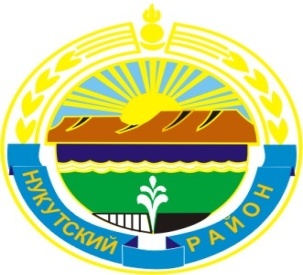 МУНИЦИПАЛЬНОЕ  ОБРАЗОВАНИЕ«НУКУТСКИЙ  РАЙОН»АДМИНИСТРАЦИЯМУНИЦИПАЛЬНОГО ОБРАЗОВАНИЯ«НУКУТСКИЙ РАЙОН»ПОСТАНОВЛЕНИЕот 04 апреля 2017 года                                          № 96                                                 п. НовонукутскийОб утверждении Административного регламента исполнения органами местного самоуправления муниципальных образований Иркутской области государственной функции по лицензионному контролю за розничной продажей алкогольной продукции на территории муниципального образования «Нукутский район»В соответствии со статьей 6 Федерального закона от 26 декабря 2008 года № 294-ФЗ «О защите прав юридических лиц и индивидуальных предпринимателей при осуществлении государственного контроля (надзора) и муниципального контроля», Федеральным законом от 22 ноября 1995 года № 171-ФЗ «О государственном регулировании производства и оборота этилового спирта, алкогольной и спиртосодержащей продукции и об ограничении потребления (распития) алкогольной продукции», постановлением Правительства Иркутской области от 1 августа 2011 года № 220-пп «О разработке и утверждении административных регламентов исполнения государственных функций и административных регламентов предоставления государственных услуг исполнительными органами государственной власти Иркутской области», Приказом Службы  потребительского рынка и лицензирования Иркутской области от 30 января 2017 года № 2-спр «Об утверждении Типового административного регламента исполнения органами местного управления муниципальных образований Иркутской области государственной функции по лицензионному контролю за розничной продажей алкогольной продукции на  территории Иркутской области», руководствуясь ст. 35 Устава муниципального образования «Нукутский район»ПОСТАНОВЛЯЮ:     1. Утвердить Административный регламент исполнения органами местного самоуправления муниципальных образований Иркутской области государственной функции по лицензионному контролю за розничной продажей алкогольной продукции на территории муниципального образования «Нукутский район» (далее – Административный регламент) (Приложение № 1).     2. Опубликовать настоящее постановление  в печатном издании «Официальный курьер» и разместить  на официальном сайте муниципального образования «Нукутский район».    3. Установить, что подпункт «ж» пункта 99 Административного регламента вступает в силу с момента установления требований к стационарным торговым объектам и складским помещениям уполномоченным Правительством Российской Федерации федеральным органом исполнительной власти.     4. Контроль за исполнением настоящего постановления возложить на первого заместителя мэра муниципального образования «Нукутский район» Т.Р. Акбашева.   Мэр                                                                                                                               С.Г. ГомбоевПриложение № 1к постановлению Администрации МО «Нукутский район»от 04.04.2017 г. № 96АДМИНИСТРАТИВНЫЙ РЕГЛАМЕНТИСПОЛНЕНИЯ ОРГАНАМИ МЕСТНОГО САМОУПРАВЛЕНИЯ МУНИЦИПАЛЬНЫХ ОБРАЗОВАНИЙ ИРКУТСКОЙ ОБЛАСТИ ГОСУДАРСТВЕННОЙ ФУНКЦИИ ПО ЛИЦЕНЗИОННОМУ КОНТРОЛЮ ЗА РОЗНИЧНОЙ ПРОДАЖЕЙ АЛКОГОЛЬНОЙ ПРОДУКЦИИ НА ТЕРРИТОРИИ МУНИЦИПАЛЬНОГО ОБРАЗОВАНИЯ «НУКУТСКИЙ РАЙОН»Раздел I. ОБЩИЕ ПОЛОЖЕНИЯГлава 1. НАИМЕНОВАНИЕ ГОСУДАРСТВЕННОЙ ФУНКЦИИ1. Наименование государственной функции: «Лицензионный контроль за розничной продажей алкогольной продукции на территории муниципального образования «Нукутский район» (далее - лицензионный контроль).Глава 2. НАИМЕНОВАНИЕ ОРГАНОВ, НЕПОСРЕДСТВЕННОИСПОЛНЯЮЩИХ ГОСУДАРСТВЕННУЮ ФУНКЦИЮ2. Лицензионный контроль осуществляется Администрацией муниципального образования «Нукутский район» который в соответствии с подпунктами «б», «г», «м» пункта 5 настоящего Административного регламента наделен отдельными государственными полномочиями в области производства и оборота этилового спирта, алкогольной и спиртосодержащей продукции (далее - лицензирующий орган).3. При исполнении лицензионного контроля лицензирующим органом осуществляется взаимодействие с (со):а) Федеральной службой по регулированию алкогольного рынка 
(далее – Росалкоголь регулирование);б) Федеральной налоговой службой (далее - налоговый орган);г) Министерством внутренних дел Российской Федерации;д) Федеральной службой по надзору в сфере защиты прав потребителей и благополучия человека;е) Федеральной службой государственной регистрации, кадастра и картографии (далее - Росреестр);ж) Министерством Российской Федерации по делам гражданской, обороны, чрезвычайным ситуациям и ликвидации последствий стихийных бедствий;з) контрольно-надзорными органами, расположенными на территории Иркутской области, по вопросам согласования сроков проведения совместных плановых проверок;и) службой потребительского рынка и лицензирования Иркутской области (далее - Служба);к) органами местного самоуправления муниципальных образований Иркутской области.4. Лицензирующий орган при организации и проведении проверок запрашивает и получает на безвозмездной основе, в том числе в электронной форме, документы и (или) информацию, включенные в определенный Правительством Российской Федерации перечень, от иных государственных органов, органов местного самоуправления либо подведомственных государственным органам или органам местного самоуправления организаций, в распоряжении которых находятся эти документы и (или) информация, в рамках межведомственного информационного взаимодействия в сроки и порядке, которые установлены Правительством Российской Федерации.Глава 3. ПЕРЕЧЕНЬ НОРМАТИВНЫХ ПРАВОВЫХ АКТОВ,РЕГУЛИРУЮЩИХ ИСПОЛНЕНИЕ ГОСУДАРСТВЕННОЙ ФУНКЦИИ5. Исполнение лицензионного контроля осуществляется в соответствии со следующими нормативными правовыми актами:а) Кодексом Российской Федерации об административных правонарушениях (далее - Кодекс);б) Федеральным законом от 22 ноября 1995 года № 171-ФЗ 
«О государственном регулировании производства и оборота этилового спирта, алкогольной и спиртосодержащей продукции и об ограничении потребления (распития) алкогольной продукции»(далее - Федеральный закон № 171-ФЗ);в) Федеральным законом от 6 октября 1999 года № 184-ФЗ «Об общих принципах организации законодательных (представительных) и исполнительных органов государственной власти субъектов Российской Федерации»;г) Федеральным законом от 6 октября 2003 года № 131-ФЗ «Об общих принципах организации местного самоуправления в Российской Федерации»(далее - Федеральный закон № 131-ФЗ);д) Федеральным законом от 2 мая 2006 года № 59-ФЗ «О порядке рассмотрения обращений граждан Российской Федерации»;е) Федеральным законом от 26 декабря 2008 года № 294-ФЗ «О защите прав юридических лиц и индивидуальных предпринимателей при осуществлении государственного контроля (надзора) и муниципального контроля»(далее - Федеральный закон № 294-ФЗ);ж) постановлением Правительства Российской Федерации от 19 января 1998 года № 55 «Об утверждении Правил продажи отдельных видов товаров, перечня товаров длительного пользования, на которые не распространяется требование покупателя о безвозмездном предоставлении ему на период ремонта или замены аналогичного товара, и перечня непродовольственных товаров надлежащего качества, не подлежащих возврату или обмену на аналогичный товар других размера, формы, габарита, фасона, расцветки или комплектации»;з) постановлением Правительства Российской Федерации от 30 июня 2010 года № 489 «Об утверждении Правил подготовки органами государственного контроля (надзора) и органами муниципального контроля ежегодных планов проведения плановых проверок юридических лиц и индивидуальных предпринимателей»;и) постановлением Правительства Российской Федерации от 14 августа 2012 года №824 «Об аннулировании лицензий на производство и оборот этилового спирта, алкогольной и спиртосодержащей продукции во внесудебном порядке»;к) постановлением Правительства Российской Федерации от 26 ноября 2015 года № 1268 «Об утверждении Правил подачи и рассмотрения заявления об исключении проверки в отношении юридического лица, индивидуального предпринимателя из ежегодного плана проведения плановых проверок и о внесении изменений в постановление Правительства Российской Федерации от 30 июня 2010 г. № 489»;л) приказом Министерства экономического развития Российской Федерации от 30 апреля 2009 года № 141 «О реализации положений Федерального закона «О защите прав юридических лиц и индивидуальных предпринимателей при осуществлении государственного контроля (надзора) и муниципального контроля» (далее - приказ Минэкономразвития РФ 
№ 141);м) Законом Иркутской области от 17 июня 2008 года № 26-оз 
«О наделении органов местного самоуправления отдельными государственными полномочиями в области производства и оборота этилового спирта, алкогольной и спиртосодержащей продукции»;о) постановлением Правительства Иркутской области от 14 октября 
2011 года № 313-пп «Об установлении требований и ограничений в сфере розничной продажи алкогольной продукции на территории Иркутской области»(далее - постановление № 313-пп);п) приказом Службы от 12 ноября 2012 года № 26-спр «Об утверждении Административного регламента предоставления государственной услуги по выдаче, переоформлению, продлению срока действия, прекращению действия лицензий на розничную продажу алкогольной продукции на территории Иркутской области»(далее - Административный регламент 
№ 26-спр).Глава 4. ПРЕДМЕТ ГОСУДАРСТВЕННОГО КОНТРОЛЯ6. Предметом лицензионного контроля являются содержащиеся в документах лицензиата сведения о его деятельности, соответствии лицензионным требованиям используемых при осуществлении лицензируемого вида деятельности помещений, зданий, сооружений, оборудования, иных объектов, принимаемые лицензиатом меры по соблюдению лицензионных требований, исполнению предписаний об устранении выявленных нарушений лицензионных требований.7. Лицензиатами, в отношении которых лицензирующим органом проводится лицензионный контроль, являются юридические лица, имеющие лицензию на розничную продажу алкогольной продукции (за исключением лицензий на розничную продажу вина, игристого вина (шампанского), осуществляемую сельскохозяйственными товаропроизводителями (организациями, крестьянскими (фермерскими) хозяйствами, индивидуальными предпринимателями), признаваемыми таковыми в соответствии с Федеральным законом от 29 декабря 2006 года № 264-ФЗ 
«О развитии сельского хозяйства»)(далее - крестьянские (фермерские) хозяйства, индивидуальные предприниматели, признаваемые сельскохозяйственными товаропроизводителями), выданную лицензирующим органом (далее - лицензия).Глава 5. ПРАВА И ОБЯЗАННОСТИ ДОЛЖНОСТНЫХ ЛИЦ ЛИЦЕНЗИРУЮЩЕГООРГАНА ПРИ ОСУЩЕСТВЛЕНИИ ГОСУДАРСТВЕННОГО КОНТРОЛЯ8. Должностные лица лицензирующего органа при проведении лицензионного контроля имеют право:а) запрашивать у лицензиата на основании мотивированного запроса в письменной форме и получать от него информацию и документы, необходимые в ходе проведения проверки;б) беспрепятственно по предъявлении служебного удостоверения и копии распоряжения или приказа руководителя (заместителя руководителя) лицензирующего органа (далее - распоряжение или приказ) о проведении проверки посещать объекты и проводить обследования используемых лицензиатом при осуществлении своей деятельности помещений, зданий, сооружений, технических устройств (технических средств фиксации и передачи информации об объеме оборота алкогольной продукции в единую государственную автоматизированную информационную систему 
(далее - ЕГАИС)), оборудования, а также проводить другие мероприятия по контролю;в) выдавать лицензиатам предписания об устранении нарушений условий действия лицензии (далее - предписание);г) составлять протоколы об административных правонарушениях, рассматривать дела об административных правонарушениях;д) направлять в уполномоченные органы материалы для решения вопросов о возбуждении уголовных дел по признакам преступлений, связанных с нарушением обязательных требований;е) выдавать предостережения о недопустимости нарушения лицензионных требований, в случае если лицензиат ранее не привлекался к ответственности за нарушение лицензионных требований.9. Должностные лица лицензирующего органа при осуществлении лицензионного контроля обязаны:а) своевременно и в полной мере исполнять предоставленные в соответствии с законодательством Российской Федерации полномочия по предупреждению, выявлению и пресечению нарушений обязательных требований и требований, установленных муниципальными правовыми актами;б) соблюдать законодательство Российской Федерации, права и законные интересы лицензиатов, проверка которых проводится;в) проводить проверку на основании распоряжения или приказа о ее проведении в соответствии с ее назначением;г) проводить проверку только во время исполнения служебных обязанностей, выездную проверку только при предъявлении служебного удостоверения, копии распоряжения или приказа о проведении проверки и в случае, предусмотренном пунктом 63 настоящего Административного регламента, копии документа о согласовании проведения проверки;д) не препятствовать руководителю, иному должностному лицу или уполномоченному представителю лицензиата присутствовать при проведении проверки и давать разъяснения по вопросам, относящимся к предмету проверки;е) предоставлять руководителю, иному должностному лицу или уполномоченному представителю лицензиата, присутствующим при проведении проверки, информацию и документы, относящиеся к предмету проверки;ж) знакомить руководителя, иное должностное лицо или уполномоченного представителя лицензиата с результатами проверки;з) знакомить руководителя, иное должностное лицо или уполномоченного представителя лицензиата с документами и (или) информацией, полученными в рамках межведомственного информационного взаимодействия;и) учитывать при определении мер, принимаемых по фактам выявленных нарушений, соответствие указанных мер тяжести нарушений, их потенциальной опасности для жизни, здоровья людей, а также не допускать необоснованное ограничение прав и законных интересов граждан, в том числе лицензиатов;к) доказывать обоснованность своих действий при их обжаловании лицензиатами в порядке, установленном законодательством Российской Федерации;л) соблюдать сроки проведения проверки, установленные настоящим Административным регламентом;м) не требовать от лицензиата документы и иные сведения, представление которых не предусмотрено законодательством Российской Федерации;н) перед началом проведения выездной проверки по просьбе руководителя, иного должностного лица или уполномоченного представителя лицензиата ознакомить их с положениями настоящего Административного регламента, в соответствии с которым проводится проверка;о) в случае выявления при проведении проверки нарушений условий действия лицензии выдавать лицензиатам предписания об устранении выявленных нарушений условий действия лицензии, составлять протоколы об административных правонарушениях;п) осуществлять запись о проведенной проверке в журнале учета проверок в случае его наличия у лицензиата.10. Должностные лица лицензирующего органа при проведении проверки не вправе:а) проверять выполнение обязательных требований и требований, установленных муниципальными правовыми актами, если такие требования не относятся к полномочиям лицензирующего органа, от имени которого действуют эти должностные лица;б) осуществлять плановую или внеплановую выездную проверку в случае отсутствия при ее проведении руководителя, иного должностного лица или уполномоченного представителя лицензиата, за исключением случая проведения такой проверки по основанию, предусмотренному подпунктом «б» пункта 48 настоящего Административного регламента;в) требовать представления документов, информации, если они не являются объектами проверки или не относятся к предмету проверки, а также изымать оригиналы таких документов;г) отбирать образцы продукции для проведения их исследований без оформления протоколов об отборе указанных образцов, проб по установленной форме и в количестве, превышающем нормы, установленные национальными стандартами, правилами отбора образцов, проб и методами их исследований, испытаний, измерений, техническими регламентами или действующими до дня их вступления в силу иными нормативными техническими документами и правилами и методами исследований, испытаний, измерений;д) распространять информацию, полученную в результате проведения проверки и составляющую государственную, коммерческую, служебную, иную охраняемую законом тайну, за исключением случаев, предусмотренных законодательством Российской Федерации;е) превышать установленные сроки проведения проверки;ж) осуществлять выдачу лицензиатам предписаний или предложений о проведении за их счет мероприятий по контролю;з) требовать от лицензиата представления документов и (или)информации, включая разрешительные документы, имеющиеся в распоряжении иных государственных органов, органов местного самоуправления либо подведомственных государственным органам или органам местного самоуправления организаций, включенные в определенный Правительством Российской Федерации перечень;и) требовать от лицензиата представления документов, информации до даты начала проведения проверки;к) требовать от лицензиата при проведении выездной проверки представления документов и (или) информации, которые были представлены ими в ходе проведения документарной проверки.Глава 6. ПРАВА И ОБЯЗАННОСТИ ЛИЦЕНЗИАТОВ, В ОТНОШЕНИИКОТОРЫХ ОСУЩЕСТВЛЯЮТСЯ МЕРОПРИЯТИЯ ПО КОНТРОЛЮ11. При проведении проверки представитель лицензиата имеет право:а) непосредственно присутствовать при проведении проверки, давать объяснения по вопросам, относящимся к предмету проверки;б) получать от должностных лиц лицензирующего органа информацию, которая относится к предмету проверки и предоставление которой предусмотрено настоящим Административным регламентом;в) знакомиться с документами и (или) информацией, полученными лицензирующим органом в рамках межведомственного информационного взаимодействия от иных государственных органов, органов местного самоуправления либо подведомственных государственным органам или органам местного самоуправления организаций, в распоряжении которых находятся эти документы и (или) информация;г) представлять документы и (или) информацию, запрашиваемые в рамках межведомственного информационного взаимодействия, в лицензирующий орган по собственной инициативе;д) знакомиться с результатами проверки и указывать в акте проверки о своем ознакомлении с результатами проверки, согласии или несогласии с ними, а также с отдельными действиями должностных лиц лицензирующего органа;е) обжаловать действия (бездействие) должностных лиц лицензирующего органа, повлекшие за собой нарушение прав лицензиата при проведении проверки, в административном и (или) судебном порядке в соответствии с законодательством Российской Федерации;ж) привлекать Уполномоченного при Президенте Российской Федерации по защите прав предпринимателей либо Уполномоченного по защите прав предпринимателей в Иркутской области к участию в проверке;з) подать в лицензирующий орган заявление об исключении из ежегодного плана проведения плановых проверок проверки в отношении лицензиата, если полагает, что проверка включена в ежегодный план проведения плановых проверок в нарушение положений статьи 26.1 Федерального закона № 294-ФЗ.12. При проведении проверки лицензиат обязан:а) обеспечить при проведении проверки присутствие руководителя, иного должностного лица или уполномоченного представителя лицензиата;б) представлять должностному лицу лицензирующего органа, осуществляющему проверку, документы по вопросам осуществления розничной продажи алкогольной продукции.Глава 7. ОПИСАНИЕ РЕЗУЛЬТАТАИСПОЛНЕНИЯ ГОСУДАРСТВЕННОЙ ФУНКЦИИ13. Результатами исполнения лицензионного контроля являются:а) акт проверки;б) предписание об устранении нарушений условий действия лицензии;в) протокол об административном правонарушении;г) решение о приостановлении действия лицензии;д) решение о возобновлении действия лицензии;е) решение об отказе в возобновлении действия лицензии и направлении в суд заявления об аннулировании лицензии;ж) решение о приостановлении действия лицензии и (или) направлении в суд (или в Росалкогольрегулирование) заявления об аннулировании лицензии;з) акт снятия остатков алкогольной продукции;и) предостережение о недопустимости нарушения лицензионных требований.Раздел II. ТРЕБОВАНИЯ К ПОРЯДКУ ИСПОЛНЕНИЯГОСУДАРСТВЕННОЙ ФУНКЦИИГлава 8. ПОРЯДОК ИНФОРМИРОВАНИЯ ОБ ИСПОЛНЕНИИГОСУДАРСТВЕННОЙ ФУНКЦИИ14. Информация о лицензирующем органе:а) место нахождения: Иркутская область, Нукутский район, п. Новонукутский,                                      ул.Ленина, 26б) почтовый адрес для направления обращений: 669401, Иркутская область, Нукутский                                      район, п. Новонукутский, ул. Ленина, 26в) контактные телефоны: 8 (39549) 22238; г) факс: 8 (39549) 21472;д) официальный сайт:nukut.irkobl.ru;е) адрес электронной почты: economnuk@mail.ru;ж) режим работы:c 9-00 до 17-00, обеденный перерыв 13-00 до 14-00.15.Сведения о местонахождении, телефонах для справок и консультаций, официальных сайтах лицензирующего органа, который в установленном порядке наделен отдельными государственными полномочиями в области производства и оборота этилового спирта, алкогольной и спиртосодержащей продукции, в информационно-телекоммуникационной сети «Интернет», размещаются:а) на сайте лицензирующего органа;б) на информационных стендах в лицензирующем органе.16. Сведения о графике работы лицензирующего органа:а) сообщаются по телефонам для справок и консультаций, по электронной почте;б) размещаются на сайте лицензирующего органа, на информационных стендах в зданиях, в которых располагается лицензирующий орган.17. Информация о порядке исполнения лицензионного контроля предоставляется непосредственно в лицензирующем органе с использованием средств телефонной и электронной связи, путем публикации в средствах массовой информации, в том числе с использованием региональной государственной информационной системы «Региональный портал государственных и муниципальных услуг Иркутской области»
в информационно-телекоммуникационной сети «Интернет» (http://38.gosuslugi.ru).18. На информационном стенде, расположенном в помещении лицензирующего органа, размещается следующая информация:а) порядок получения консультаций;б) порядок обжалования решений, действий или бездействия должностных лиц, проводивших проверку;в) блок-схема.19. Консультации по вопросам исполнения государственной функции предоставляют должностные лица, непосредственно исполняющие государственную функцию:а) при личном обращении (устные обращения);б) по телефонам для справок и консультаций;в) по электронной почте;г) по письменным обращениям.Консультации по вопросам исполнения государственной функции предоставляются бесплатно.20. При ответах на телефонные звонки и устные обращения специалисты подробно, в вежливой (корректной) форме информируют обратившихся. Ответ на телефонный звонок должен начинаться с информации о наименовании лицензирующего органа, фамилии, имени, отчестве и должности специалиста, принявшего телефонный звонок.Во время разговора специалист должен произносить слова четко, избегать «параллельных разговоров» с окружающими людьми и не прерывать разговор по причине поступления звонка на другой аппарат. В конце информирования специалист должен кратко подвести итог разговора и перечислить действия, которые необходимо предпринять.21. При невозможности специалиста, принявшего телефонный звонок, самостоятельно ответить на поставленные вопросы, телефонный звонок должен быть переадресован (переведен) на другое должностное лицо или же обратившемуся должен быть сообщен телефонный номер, по которому можно получить необходимую информацию.22. Время консультирования каждого заинтересованного лица при личном обращении составляет 15 минут, по телефону - 10 минут.23. Для приема обращений в форме электронных сообщений (Интернет-обращений) применяется специализированное программное обеспечение, предусматривающее заполнение заинтересованным лицом реквизитов, необходимых для работы с обращениями и для письменного ответа и в случае незаполнения указанных реквизитов информирующее заинтересованное лицо о невозможности принять его обращение. Адрес электронной почты заинтересованного лица является необходимым реквизитом Интернет-обращений. По указанному заинтересованным лицом электронному адресу в день поступления обращения направляется уведомление о приеме обращения или об отказе в рассмотрении 
(с обоснованием причин отказа).Основанием для отказа в рассмотрении Интернет-обращения являются:а) поступление дубликата уже принятого электронного сообщения;б) поступление сообщения, содержащего нецензурные либо оскорбительные выражения, угрозы жизни, здоровью и имуществу специалиста лицензирующего органа, а также членов его семьи.Ответ на Интернет-обращение направляется на электронный адрес заявителя в срок, не превышающий 30 календарных дней с момента поступления обращения.24. Ответы на письменные обращения направляются почтовым отправлением с уведомлением о вручении через канцелярию лицензирующего органа в адрес заинтересованного лица (или вручаются заинтересованному лицу под расписку о получении) в срок, не превышающий 30 календарных дней с момента поступления письменного обращения.Глава 9. СРОКИ ИСПОЛНЕНИЯ ГОСУДАРСТВЕННОЙ ФУНКЦИИ25. Срок проведения проверки в отношении лицензиата составляет не более чем 20 рабочих дней с даты начала ее проведения, указанной в распоряжении или приказе о проведении проверки. Указанный срок продлевается в случае необходимости проведения связанных с оценкой результатов проверок экспертиз, исследований, испытаний, расследований, осуществления перевода на русский язык документов, представленных на иностранном языке проверяемым лицом, и других необходимых мероприятий (в том числе в отношении контрагентов лицензиата), без которых невозможно оценить соответствие деятельности проверяемого лица обязательным требованиям. При этом общий срок проведения проверки не может превышать 40 рабочих дней.Раздел III. СОСТАВ, ПОСЛЕДОВАТЕЛЬНОСТЬ И СРОКИ ВЫПОЛНЕНИЯАДМИНИСТРАТИВНЫХ ПРОЦЕДУР (ДЕЙСТВИЙ), ТРЕБОВАНИЯ К ПОРЯДКУИХ ВЫПОЛНЕНИЯ, В ТОМ ЧИСЛЕ ОСОБЕННОСТИ ВЫПОЛНЕНИЯАДМИНИСТРАТИВНЫХ ПРОЦЕДУР (ДЕЙСТВИЙ) В ЭЛЕКТРОННОЙ ФОРМЕГлава 10. СОСТАВ АДМИНИСТРАТИВНЫХ ПРОЦЕДУР26. Исполнение государственной функции включает в себя следующие административные процедуры:1) планирование контрольной деятельности;2) внесение изменений в ежегодный план плановых проверок;3) организация проведения проверок;4) проведение документарной проверки;5) проведение выездной проверки;6) оформление акта проверки;7) выдача предписания об устранении нарушений условий действия лицензии;8) составление протокола об административном правонарушении;9) приостановление действия лицензии;10) возобновление действия лицензии (отказ в возобновлении действия лицензии и направление в суд заявления об аннулировании лицензии);11) приостановление действия лицензии и (или) направление в суд (Росалкогольрегулирование) заявления об аннулировании лицензии;12) снятие остатков алкогольной продукции;13) организация и проведение мероприятий, направленных на профилактику нарушений лицензионных требований;14) организация и проведение мероприятий по контролю без взаимодействия с лицензиатами.Блок-схема последовательности действий при исполнении государственной функции приведена в приложении 1 к настоящему Административному регламенту.Глава 11. ПЛАНИРОВАНИЕ КОНТРОЛЬНОЙ ДЕЯТЕЛЬНОСТИ27. Составление, согласование и утверждение ежегодного плана плановых проверок (далее - план проверок) осуществляется на основании и в соответствии с Федеральным законом№ 294-ФЗ с учетом особенностей, установленных Федеральным законом№ 171-ФЗ, в порядке и по типовой форме, предусмотренными постановлением Правительства Российской Федерации от 30 июня 2010 года № 489.28. Основанием для включения плановой проверки лицензиата в план проверок является:а) истечение одного года со дня принятия решения о выдаче лицензии или переоформлении лицензии;б) истечение трех лет со дня окончания последней плановой проверки лицензиата.29. С 1 января 2016 года по 31 декабря 2018 года не проводятся плановые проверки в отношении юридических лиц, отнесенных в соответствии с положениями статьи 4 Федерального закона от 24 июля 
2007 года № 209-ФЗ «О развитии малого и среднего предпринимательства в Российской Федерации» к субъектам малого предпринимательства.При наличии информации о том, что в отношении указанных в первом абзаценастоящего пункта лицензиатов ранее было вынесено вступившее в законную силу постановление о назначении административного наказания в виде дисквалификации либо принято решение о приостановлении и (или) аннулировании лицензии и с даты окончания проведения проверки, по результатам которой вынесено такое постановление либо принято такое решение, прошло менее трех лет, лицензирующий орган при формировании плана проверок вправе принять решение о включении в план проверок проверки в отношении таких лиц по основаниям, предусмотренным пунктом 28 настоящего Административного регламента.30. В план проверок лицензирующий орган включает:а) лицензиатов, получивших лицензии в данном лицензирующем органе;б) лицензиатов, осуществляющих розничную продажу алкогольной продукции на территории данного муниципального образования по лицензиям, выданным другими лицензирующими органами.31. В плане проверок лицензиатов указываются следующие сведения:а) наименование лицензиатов (их филиалов, представительств, обособленных структурных подразделений), места нахождения лицензиатов (их филиалов, представительств, обособленных структурных подразделений);б) цель и основание проведения каждой плановой проверки;в) дата начала и сроки проведения каждой плановой проверки;г) наименование лицензирующего органа. При проведении плановой проверки лицензирующим органом совместно с органами государственного контроля (надзора), органами муниципального контроля указываются наименования всех участвующих в такой проверке органов.В случае включения в план проверок проверок в отношении лицензиатов по основанию, указанному в абзаце втором пункта 29 настоящего Административного регламента, в плане проверок помимо сведений, предусмотренных подпунктами «а» - «г» пункта 31 настоящего Административного регламента, приводится информация об указанном в абзаце втором пункта 29 настоящего Административного регламента постановлении либо решении, дате его вступления в законную силу и дате окончания проведения проверки, по результатам которой вынесено постановление либо принято решение.32. Срок проведения проверки обособленного подразделения, осуществляющего розничную продажу алкогольной продукции на территории муниципального образования по лицензии, выданной лицензиату другим лицензирующим органом, устанавливается лицензирующим органом, на территории которого осуществляется розничная продажа алкогольной продукции, по согласованию с лицензирующим органом, выдавшим лицензию.33. Срок проведения проверки лицензиата и срок проведения проверки обособленного подразделения, осуществляющего розничную продажу алкогольной продукции на территории другого муниципального образования, должны совпадать.34. Проект плана проверок лицензирующим органом направляется в органы прокуратуры почтовым отправлением либо факсимильной и (или) электронной связью в срок до 1 сентября года, предшествующего году проведения плановых проверок.35. Должностное лицо лицензирующего органа рассматривает предложения, поступившие от органа прокуратуры, о внесении изменений в разработанный проект плана проверок, вносит в него необходимые изменения до 20 октября года, предшествующего году проведения плановых проверок, и передает на согласование должностным лицам лицензирующего органа.36. Утвержденный руководителем лицензирующего органа план проверок на бумажном носителе (с приложением копии в электронном виде) повторно направляется в орган прокуратуры в срок до 1 ноября года, предшествующего году проведения плановых проверок.37. Результатом исполнения административной процедуры является утверждение плана проверок руководителем лицензирующего органа.38. После размещения ежегодного сводного плана проведения плановых проверок на официальном сайте Генеральной прокуратуры Российской Федерации в информационно-телекоммуникационной сети «Интернет» ежегодный план проверок доводится до сведения заинтересованных лиц посредством его размещения уполномоченным на это должностным лицом лицензирующего органа на официальном сайте лицензирующего органа в срок до 31 декабря года, предшествующего году проведения плановых проверок.Глава 12. ВНЕСЕНИЕ ИЗМЕНЕНИЙ В ПЛАН ПРОВЕРОК39. Внесение изменений в ежегодный план допускается в следующих случаях:а) исключение проверки из ежегодного плана:в связи с невозможностью проведения плановой проверки деятельности юридического лица вследствие его ликвидации;в связи с прекращением юридическим лицом деятельности;в связи с принятием лицензирующим органом решения об исключении соответствующей проверки из ежегодного плана в случаях, предусмотренных статьей 26.1 Федерального закона № 294-ФЗ;в связи с прекращением или аннулированием действия лицензии;в связи с наступлением обстоятельств непреодолимой силы;б) изменение указанных в ежегодном плане сведений о юридическом лице:в связи с изменением адреса места нахождения или адреса фактического осуществления деятельности юридического лица;в связи с реорганизацией юридического лица;в связи с изменением наименования юридического лица.40. Внесение изменений в план проверок осуществляется в порядке, предусмотренном Правилами подготовки органами государственного контроля (надзора) и органами муниципального контроля ежегодных планов проведения плановых проверок юридических лиц и индивидуальных предпринимателей, утвержденными постановлением Правительства Российской Федерации от 30 июня 2010 года № 489.41. Должностное лицо лицензирующего органа в течение двух рабочих дней с момента получения информации о невозможности проведения плановой проверки готовит проект постановления (распоряжения, приказа) о внесении изменений в план проверок и представляет его руководителю лицензирующего органа для подписания.Руководитель лицензирующего органа в срок, не превышающий трех рабочих дней с момента получения информации о невозможности проведения плановой проверки, подписывает постановление (распоряжение, приказ) о внесении изменений в план проверок.42. В случае поступления в лицензирующий орган заявления лицензиата об исключении проверки из плана проверок (далее - заявление) и прилагаемых к нему документов лицензирующий орган в срок, не превышающий 10 рабочих дней с даты получения заявления и прилагаемых к нему документов, принимает одно из следующих решений:а) об удовлетворении заявления и исключении соответствующей проверки из плана проверок;б) об отказе в исключении соответствующей проверки из плана проверок с указанием причин отказа в соответствии со статьей 26.1 Федерального закона № 294-ФЗ;в) о возвращении заявления и прилагаемых к нему документов в связи с отсутствием проверки в плане проверок или в связи с отсутствием в заявлении сведений, которые должны быть в нем указаны в соответствии с формой, прилагаемой к Правилам подачи и рассмотрения заявления об исключении проверки в отношении юридического лица, индивидуального предпринимателя из ежегодного плана проведения плановых проверок, утвержденным постановлением Правительства Российской Федерации 
от 26 ноября 2015 года № 1268, а также прилагаемых документов.Заявления и прилагаемые к нему документы подаются лицензиатом в лицензирующий орган в соответствии с Правилами подачи и рассмотрения заявления об исключении проверки в отношении юридического лица, индивидуального предпринимателя из ежегодного плана проведения плановых проверок, утвержденными постановлением Правительства Российской Федерации от 26 ноября 2015 года № 1268.Должностное лицо лицензирующего органа не позднее чем в течение восьми рабочих дней с момента поступления в лицензирующий орган заявления лицензиата и прилагаемых к нему документов готовит и визирует у должностных лиц лицензирующего органа проект одного из решений, указанных в подпунктах «а» - «в» настоящего пункта, в форме постановления (распоряжения, приказа). В случае принятия лицензирующим органом постановления (распоряжения, приказа) об удовлетворении заявления и исключении соответствующей проверки из плана проверок в нем указывается пункт о внесении изменений в план проверок.Руководитель лицензирующего органа подписывает постановление (распоряжение, приказ) не позднее двух рабочих дней, следующих за днем поступления его на подпись.Должностное лицо лицензирующего органа направляет лицензиату в течение 3 рабочих дней со дня принятия решения указанное решение по почтовому адресу, указанному в заявлении.При наличии согласия лицензиата на осуществление взаимодействия в электронной форме решение может быть направлено лицензиату в форме электронного документа, подписанного усиленной квалифицированной электронной подписью уполномоченного должностного лица лицензирующего органа.Решение, направленное лицензиату в форме электронного документа, подписанного усиленной квалифицированной электронной подписью уполномоченного должностного лица лицензирующего органа, способом, обеспечивающим подтверждение получения указанного документа, считается полученным заявителем.Заявление и прилагаемые к нему документы, поступившие в лицензирующий орган из органов прокуратуры, подлежат рассмотрению в соответствии с настоящим пунктом Административного регламента, если иной порядок не установлен Федеральным законом«О прокуратуре Российской Федерации».В случае несогласия с принятым лицензирующим органом решением об отказе в исключении соответствующей проверки из плана проверок лицензиат вправе обжаловать такое решение в административном и (или) судебном порядке.При принятии в административном и (или) судебном порядке решения об удовлетворении жалобы лицензиата лицензирующий орган принимает решение об удовлетворении заявления и исключении соответствующей проверки из плана проверок в течение 5 рабочих дней со дня поступления к нему информации об удовлетворении жалобы в административном порядке либо решения суда, вступившего в законную силу.В случае принятия лицензирующим органом решения об удовлетворении заявления и исключении соответствующей проверки из плана проверок лицензирующий орган принимает постановление (распоряжение, приказ) о внесении изменений в план проверок в порядке и в сроки, предусмотренные пунктом 40 настоящего Административного регламента.43. Результатом исполнения административной процедуры является издание постановления (распоряжения, приказа) о внесении изменений в план проверок.44. Сведения о внесенных в план проверок изменениях направляются в течение 3 рабочих дней со дня их внесения в соответствующий орган прокуратуры на бумажном носителе (с приложением копии в электронном виде) заказным почтовым отправлением с уведомлением о вручении либо в форме электронного документа, подписанного электронной подписью, а также размещаются на официальном сайте в информационно-телекоммуникационной сети «Интернет» в течение 5 рабочих дней со дня внесения изменений.45. Способом фиксации результата административной процедуры является размещение на официальном сайте лицензирующего органа сведений о внесенных в план проверок изменениях.Глава 13. ОРГАНИЗАЦИЯ ПРОВЕДЕНИЯ ПРОВЕРОК46. Основанием проведения плановой проверки лицензиата является утвержденный руководителем лицензирующего органа план проверок.47. Предметом плановой проверки являются содержащиеся в документах лицензиата сведения о его деятельности, соответствии лицензионным требованиям используемых при осуществлении лицензируемого вида деятельности помещений, зданий, сооружений, технических устройств (технических средств фиксации и передачи информации об объеме оборота алкогольной продукции в ЕГАИС), оборудования, принимаемые лицензиатом меры по соблюдению лицензионных требований.48. Основаниями для проведения внеплановой проверки лицензиата являются:а) истечение срока исполнения лицензиатом ранее выданного лицензирующим органом предписания;б) мотивированное представление должностного лица лицензирующего органа по результатам анализа результатов мероприятий по контролю без взаимодействия с лицензиатом, рассмотрения или предварительной проверки поступивших в лицензирующий орган обращений и заявлений граждан, в том числе индивидуальных предпринимателей, юридических лиц, информации от органов государственной власти, органов местного самоуправления, из средств массовой информации о фактах нарушений лицензиатом лицензионных требований;в) истечение срока, на который было приостановлено действие лицензии;г) выявление фактов нарушения лицензионных требований в результате анализа информации, содержащейся в единой государственной автоматизированной информационной системе, других информационных системах;д) наличие распоряжения или приказа, изданного лицензирующим органом в соответствии с поручением Президента Российской Федерации, Правительства Российской Федерации или на основании требования прокурора о проведении внеплановой проверки в рамках надзора за исполнением законов по поступившим в органы прокуратуры материалам и обращениям.49. Обращения и заявления, не позволяющие установить лицо, обратившееся в лицензирующий орган, а также обращения и заявления, не содержащие сведений о фактах, указанных в подпункте «б» пункта 48 настоящего Административного регламента, не могут служить основанием для проведения внеплановой проверки.50. В случае, если изложенная в обращении или заявлении информация может в соответствии с подпунктом «б» пункта 48 настоящего Административного регламента являться основанием для проведения внеплановой проверки, должностное лицо лицензирующего органа при наличии у него обоснованных сомнений в авторстве обращения или заявления обязано принять разумные меры к установлению обратившегося лица. Обращения и заявления, направленные заявителем в форме электронных документов, могут служить основанием для проведения внеплановой проверки только при условии, что они были направлены заявителем с использованием средств информационно-коммуникационных технологий, предусматривающих обязательную авторизацию заявителя в единой системе идентификации и аутентификации.51. При рассмотрении обращений и заявлений, информации о фактах нарушений лицензиатом лицензионных требований, либо о фактах, указанных в подпунктах «а», «б», «д» пункта 48 настоящего Административного регламента, должны учитываться результаты рассмотрения ранее поступивших подобных обращений и заявлений, информации, а также результаты ранее проведенных мероприятий по контролю в отношении соответствующего лицензиата.При отсутствии достоверной информации о лицензиате, допустившем нарушение лицензионных требований, достаточных данных о нарушении лицензиатом лицензионных требований, уполномоченными должностными лицами лицензирующего органа может быть проведена предварительная проверка поступившей информации. В ходе проведения предварительной проверки принимаются меры по запросу дополнительных сведений и материалов (в том числе в устном порядке) у лиц, направивших заявления и обращения, представивших информацию, проводится рассмотрение документов лицензиата, имеющихся в распоряжении лицензирующего органа, при необходимости проводятся мероприятия по контролю, осуществляемые без взаимодействия с лицензиатом и без возложения на него обязанности по представлению информации и исполнению требований лицензирующего органа. В рамках предварительной проверки у лицензиата могут быть запрошены пояснения в отношении полученной информации, но представление таких пояснений и иных документов не является обязательным.52. При выявлении по результатам предварительной проверки лицензиата, допустившего нарушение лицензионных требований, получении достаточных данных о нарушении лицензионных требований либо о фактах, указанных в пункте 48 настоящего Административного регламента, уполномоченное должностное лицо лицензирующего органа подготавливает мотивированное представление о назначении внеплановой проверки по основаниям, указанным в подпункте «б» пункта 48 настоящего Административного регламента. По результатам предварительной проверки меры по привлечению лицензиата к ответственности не принимаются.53. По решению руководителя, заместителя руководителя лицензирующего органа предварительная проверка, внеплановая проверка прекращаются, если после начала соответствующей проверки выявлена анонимность обращения или заявления, явившихся поводом для ее организации, либо установлены заведомо недостоверные сведения, содержащиеся в обращении или заявлении.Лицензирующий орган вправе обратиться в суд с иском о взыскании с гражданина, в том числе с юридического лица, индивидуального предпринимателя, расходов, понесенных лицензирующим органом в связи с рассмотрением поступивших заявлений, обращений указанных лиц, если в заявлениях, обращениях были указаны заведомо ложные сведения.54. Предметом внеплановой проверки лицензиата являются содержащиеся в документах лицензиата сведения о его деятельности, соответствии лицензионным требованиям используемых при осуществлении лицензируемого вида деятельности помещений, зданий, сооружений, технических устройств (технических средств фиксации и передачи информации об объеме оборота алкогольной продукции в ЕГАИС), оборудования, принимаемые лицензиатом меры по соблюдению лицензионных требований, исполнению предписаний об устранении выявленных нарушений лицензионных требований.55. Проверка проводится на основании распоряжения или приказа лицензирующего органа о проведении проверки в соответствии с типовой формой, утвержденной приказом Минэкономразвития РФ № 141, с учетом специфики исполнения государственной функции.Проверка проводится только должностным лицом или должностными лицами, которые указаны в распоряжении или приказе о проведении проверки.56. В распоряжении или приказе о проведении проверки указываются:а) наименование лицензирующего органа;б) вид государственного контроля;в) фамилии, имена, отчества, должности должностного лица или должностных лиц, уполномоченных на проведение проверки;г) наименование лицензиата, проверка которого проводится, его местонахождение (юридический адрес) и места фактического осуществления розничной продажи алкогольной продукции;д) цели, задачи, предмет проверки и срок ее проведения;е) правовые основания проведения проверки;ж) сроки проведения и перечень мероприятий по контролю, необходимых для достижения целей и задач проведения проверки;з) перечень административных регламентов по осуществлению лицензионного контроля;и) перечень документов, представление которых лицензиатом необходимо для достижения целей и задач проведения проверки;к) даты начала и окончания проведения проверки;л) фамилия, имя, отчество и должность должностного лица, непосредственно подготовившего проект распоряжения или приказа о проведении проверки, контактный телефон, электронный адрес 
(при наличии);м) иные сведения, если это предусмотрено типовой формой распоряжения или приказа руководителя, заместителя руководителя лицензирующего органа.57. Распоряжение или приказ о проведении проверки подписывается уполномоченным должностным лицом лицензирующего органа не позднее одного рабочего дня, следующего за днем поступления его на подпись.58. Подготовка проекта распоряжения или приказа о проведении плановой проверки осуществляется не позднее чем за 5 рабочих дней до дня предстоящей проверки должностным лицом лицензирующего органа.59. Лицензирующий орган после принятия распоряжения или приказа о проведении проверки вправе запрашивать необходимые документы и (или) информацию в рамках межведомственного информационного взаимодействия.60. Уведомление о проведении плановой проверки направляется должностным лицом лицензирующего органа лицензиату не позднее чем за три рабочих дня до дня начала ее проведения посредством направления копии распоряжения или приказа о проведении проверки заказным почтовым отправлением с уведомлением о вручении или и (или) посредством электронного документа, подписанного усиленной квалифицированной электронной подписью и направленного по адресу электронной почты лицензиата, если такой адрес содержится соответственно в едином государственном реестре юридических лиц, либо ранее был представлен лицензиатом в лицензирующий орган, или иным доступным способом. Уведомление о вручении приобщается к лицензионному делу лицензиата.В уведомлении о проведении плановой проверки в обязательном порядке должно быть разъяснено содержание положений статьи 26.1 Федерального закона № 294-ФЗ.61. В случае проведения внеплановой проверки по основанию, указанному в подпункте «а» пункта 48 настоящего Административного регламента, должностным лицом, уполномоченным на проведение внеплановой проверки, не позднее дня истечения срока исполнения лицензиатом предписания, готовится проект распоряжения или приказа о проведении внеплановой проверки.При поступлении от лицензиата заявления об исполнении предписания до истечения срока исполнения лицензиатом предписания, должностным лицом, уполномоченным на проведение внеплановой проверки, в течение трех рабочих дней, следующих за днем поступления указанного заявления, готовится проект распоряжения или приказа о проведении внеплановой проверки.Предметом такой проверки является только исполнение выданного лицензирующим органом предписания.62. В течение двадцати четырех часов с момента поступления обращения или заявления, указанных в подпункте «б» пункта 48 Административного регламента, должностное лицо лицензирующего органа готовит проект распоряжения или приказа о проведении внеплановой проверки, представляет его на подпись руководителю лицензирующего органа.63. Внеплановая выездная проверка по основанию, указанному в подпункте «б» пункта 48 настоящего Административного регламента, проводится после согласования в установленном порядке с органом прокуратуры по месту осуществления лицензируемого вида деятельности.Заявление о согласовании внеплановой выездной проверки, копия распоряжения или приказа о проведении внеплановой выездной проверки, документы, которые содержат сведения, послужившие основанием для проведения внеплановой выездной проверки, направляются должностным лицом, уполномоченным на проведение проверки, в орган прокуратуры по месту осуществления деятельности заказным почтовым отправлением с уведомлением о вручении или в форме электронного документа, подписанного усиленной квалифицированной электронной подписью, либо нарочным с отметкой о вручении в течение рабочего дня, следующего за днем их поступления.Порядок согласования проведения внеплановой выездной проверки лицензиата, извещения органа прокуратуры о проведении мероприятий по контролю лицензирующим органом осуществляется в соответствии с приказом Генерального прокурора Российской Федерации от 27 марта 2009 года № 93.64. В случае проведения внеплановой проверки по основанию, указанному в подпункте «в» пункта 48 настоящего Административного регламента, должностным лицом, уполномоченным на проведение внеплановой проверки, не позднее дня истечения срока, установленного для устранения обстоятельств, повлекших за собой приостановление действия лицензии, готовится проект распоряжения или приказа о проведении внеплановой проверки.При поступлении от лицензиата заявления об устранении обстоятельств, повлекших за собой приостановление действия лицензии, до истечения срока, установленного для устранения обстоятельств, должностным лицом, уполномоченным на проведение внеплановой проверки, в течение трех рабочих дней, следующих за днем поступления указанного заявления, готовится проект распоряжения или приказа о проведении внеплановой проверки.65. По основанию, указанному в подпункте «г» пункта 48 настоящего Административного регламента, проект распоряжения или приказа о проведении внеплановой документарной проверки готовится должностным лицом, уполномоченным на проведение внеплановой проверки, в течение трех рабочих дней после выявления основания для проведения проверки.Внеплановая выездная проверка по основанию, указанному в подпункте «г» пункта 48 настоящего Административного регламента, проводится лицензирующим органом незамедлительно с извещением органа прокуратуры. Извещение органов прокуратуры о проведении мероприятий по контролю осуществляется должностным лицом, уполномоченным на проведение проверки, посредством направления заявления о согласовании проверки с органом прокуратуры, копии распоряжения или приказа о проведении внеплановой выездной проверки, документов, которые содержат сведения, послужившие основанием для проведения внеплановой выездной проверки, в органы прокуратуры в течение двадцати четырех часов.66. В случае нахождения обособленных подразделений лицензиата на территории других муниципальных образований Иркутской области лицензирующий орган в течение трех рабочих дней со дня выявления оснований для проведения внеплановой выездной проверки направляет в лицензирующие органы муниципальных образований Иркутской области, на территории которых находятся обособленные подразделения лицензиата, информацию о выявленных основаниях для проведения внеплановой выездной проверки обособленных подразделений. В информации должны быть указаны все сведения, необходимые для подготовки распоряжения или приказа о проведении внеплановой проверки в соответствии с типовой формой, утвержденной приказом Минэкономразвития РФ № 141, с учетом специфики исполнения государственной функции.67. Подготовка проекта распоряжения или приказа о проведении внеплановой проверки осуществляется в соответствии с пунктами 57, 58 настоящего Административного регламента.68. Уведомление о проведении внеплановой проверки лицензиату направляется по адресу электронной почты, по которому лицензирующий орган осуществляет переписку, направление решений, извещений, уведомлений с использованием усиленной квалифицированной электронной подписи, и (или) непосредственно предъявляется в момент начала ее проведения в форме соответствующего распоряжения или приказа о проведении проверки.69. Заверенная печатью копия распоряжения или приказа о проведении проверки вручается под роспись должностным лицом лицензирующего органа, проводящим проверку, руководителю, иному должностному лицу или уполномоченному представителю лицензиата одновременно с предъявлением служебного удостоверения. По требованию подлежащих проверке лиц должностное лицо лицензирующего органа обязано представить информацию о лицензирующем органе в целях подтверждения своих полномочий.70. По просьбе руководителя, иного должностного лица или уполномоченного представителя лицензиата должностное лицо лицензирующего органа обязано ознакомить подлежащих проверке лиц с настоящим Административным регламентом.71. Проверка осуществляется в течение срока, установленного распоряжением или приказом о проведении проверки.72. В случае продления срока проверки должностное лицо лицензирующего органа по согласованию с руководителем лицензирующего органа за один рабочий день до завершения проверки готовит проект распоряжения или приказа лицензирующего органа о продлении срока проверки в трех экземплярах, передает его (их) на подписание уполномоченному должностному лицу лицензирующего органа. Распоряжение или приказ лицензирующего органа о продлении срока проверки подписывается не позднее дня завершения предшествующей проверки.73. Решение о продлении срока проведения проверки в течение 3 рабочих дней со дня принятия такого решения вручается или направляется лицензирующим органом лицензиату заказным почтовым отправлением с уведомлением о вручении, посредством факсимильной связи или в установленном порядке в форме электронного документа.74. Проверки проводятся в форме документарной проверки и (или) выездной проверки.75. Результатом административной процедуры является издание распоряжения или приказа о проведении проверки.Глава 14. ПРОВЕДЕНИЕ ДОКУМЕНТАРНОЙ ПРОВЕРКИ76. Основанием для начала административной процедуры является распоряжение или приказ о проведении документарной проверки.77. Предметом документарной проверки лицензиата являются содержащиеся в документах лицензиата сведения о его деятельности, соответствии лицензионным требованиям используемых при осуществлении лицензируемого вида деятельности помещений, зданий, сооружений, оборудования, принимаемые лицензиатом меры по соблюдению лицензионных требований, исполнению предписаний об устранении нарушений условий действия лицензии.78. В процессе проведения документарной проверки в первую очередь рассматриваются документы лицензиата, имеющиеся в распоряжении лицензирующего органа, акты предыдущих проверок, иные документы о результатах осуществленного в отношении этого лицензиата контроля.79. При проведении плановой документарной проверки должностное лицо лицензирующего органа:а) проверяет отсутствие противоречий в документах лицензиата, имеющихся в распоряжении лицензирующего органа;б) проверяет технические средства фиксации и передачи информации об обороте алкогольной продукции в ЕГАИС с использованием доступа к информационным ресурсам Росалкогольрегулирования с распечаткой выкопировки из отчета «Подключение организаций к ЕГАИС – УТМ», сформированного в Интернет-сервисе «Личный кабинет»;в) готовит запросы:- в налоговый орган о представлении сведений, подтверждающих факт внесения сведений о лицензиате в Единый государственный реестр юридических лиц, о постановке лицензиата на налоговый учет, о достоверности юридического адреса лицензиата;- в Росреестр о представлении документов (сведений, содержащихся в них), подтверждающих наличие у лицензиата в собственности, хозяйственном ведении, оперативном управлении или в аренде, срок которой определен договором аренды и составляет один год и более, стационарных торговых объектов и складских помещений общей площадью не менее 50 квадратных метров (в городских поселениях), не менее 25 квадратных метров (в сельских поселениях);- иные органы и организации, обращение в которые необходимо при организации и проведении проверки.Запросы подписываются руководителем (заместителем руководителя) лицензирующего органа и направляются органам (организациям) не позднее 3 рабочих дней с даты начала проведения документарной проверки.80. В случае представления должностным лицам лицензирующего органа при проведении плановой проверки документов, подтверждающих отнесение лицензиата, в отношении которого проводится плановая проверка, в соответствии с положениями статьи 4 Федерального закона 
от 24 июля 2007 года № 209-ФЗ «О развитии малого и среднего предпринимательства в Российской Федерации» к субъектам малого предпринимательства, и при отсутствии оснований, предусмотренных 
частью 2 статьи 26.1 Федерального закона № 294-ФЗ, проведение плановой проверки прекращается, о чем составляется соответствующий акт.81. При проведении внеплановой документарной проверки должностное лицо лицензирующего органа проверяет лицензиата на соответствие особым требованиям, которые указаны в распоряжении или приказе о проведении внеплановой документарной проверки.82. Основания для проведения внеплановой документарной проверки указаны в пункте 48 настоящего Административного регламента.83. В случае, если достоверность сведений, содержащихся в документах, имеющихся в распоряжении лицензирующего органа, вызывает обоснованные сомнения либо эти сведения не позволяют оценить соблюдение лицензиатом лицензионных требований, должностное лицо лицензирующего органа в сроки, установленные для проведения документарной проверки, направляет в адрес лицензиата мотивированный запрос о представлении иных необходимых для рассмотрения в ходе проведения документарной проверки документов. К запросу прилагается заверенная печатью копия распоряжения или приказа о проведении документарной проверки.84. Указанные запросы направляются на бумажном носителе (посредством почтовой связи с уведомлением о вручении либо нарочным с отметкой о вручении либо посредством факсимильной связи) или в установленном порядке в форме электронного документа.85. В течение десяти рабочих дней со дня получения мотивированного запроса лицензиат обязан направить в лицензирующий орган указанные в нем документы в виде копий, заверенных печатью (при ее наличии) и соответственно подписью руководителя, иного должностного лица лицензиата. Лицензиат вправе представить указанные в запросе документы в форме электронных документов, подписанных усиленной квалифицированной электронной подписью.86. Если в ходе документарной проверки выявлены ошибки и (или) противоречия в представленных лицензиатом документах либо несоответствие сведений, содержащихся в этих документах, сведениям, содержащимся в имеющихся в лицензионном деле документах и (или) документах, полученных в ходе осуществления лицензионного контроля, должностное лицо лицензирующего органа готовит и направляет в адрес лицензиата письмо, подписанное руководителем (заместителем руководителя) лицензирующего органа, с требованием представить в течение десяти рабочих дней необходимые пояснения в письменной форме.87. Должностное лицо лицензирующего органа обязано рассмотреть представленные руководителем, иным должностным лицом или уполномоченным представителем лицензиата пояснения и документы, подтверждающие достоверность ранее представленных документов.88. В случае, если после рассмотрения представленных пояснений и документов либо при отсутствии пояснений лицензирующий орган установит признаки нарушения лицензионных требований, должностное лицо лицензирующего органа вправе провести выездную проверку.89. По результатам документарной проверки составляется акт документарной проверки в соответствии с типовой формой, утвержденной приказом Минэкономразвития РФ № 141, с учетом специфики исполнения государственной функции, в порядке, установленном пунктами 108 -118, 121 настоящего Административного регламента.Глава 15. ПРОВЕДЕНИЕ ВЫЕЗДНОЙ ПРОВЕРКИ90. Основанием для начала административной процедуры является распоряжение или приказ о проведении выездной проверки.91. Предметом выездных проверок лицензиата являются содержащиеся в документах лицензиата сведения о его деятельности, соответствии лицензионным требованиям используемых при осуществлении лицензируемого вида деятельности помещений, зданий, сооружений, технических устройств (технических средств фиксации и передачи информации об объеме оборота алкогольной продукции в ЕГАИС), оборудования, принимаемые лицензиатом меры по соблюдению лицензионных требований, исполнению предписаний об устранении нарушений условий действия лицензии.92. Выездная проверка проводится по месту фактического осуществления деятельности по розничной продаже алкогольной продукции.93. Выездная проверка начинается с предъявления служебного удостоверения должностным лицом лицензирующего органа, уполномоченным на осуществление проверки, обязательного ознакомления руководителя, иного должностного лица или уполномоченного представителя лицензиата с распоряжением или приказом о назначении выездной проверки и с полномочиями проводящих выездную проверку лиц, а также с целями, задачами, основаниями проведения выездной проверки, видами и объемом мероприятий по контролю, со сроками и с условиями ее проведения.94. При проведении выездной проверки запрещается требовать от лицензиата представления документов и (или) информации, которые были представлены ими в ходе проведения документарной проверки.95. Руководитель, иное должностное лицо или уполномоченный представитель лицензиата обязаны предоставить должностным лицам лицензирующего органа, проводящим выездную проверку, возможность ознакомиться с документами, связанными с целями, задачами и предметом выездной проверки, в случае, если выездной проверке не предшествовало проведение документарной проверки, а также обеспечить доступ проводящих выездную проверку должностных лиц на территорию, в используемые лицензиатом при осуществлении деятельности помещения, здания, сооружения, к используемым лицензиатом, оборудованию.96. При воспрепятствовании доступу должностного лица лицензирующего органа, уполномоченного на проведение выездной проверки, на территорию или в используемые лицензиатом при осуществлении деятельности помещения, здания, сооружения, должностное лицо лицензирующего органа, уполномоченное на проведение выездной проверки, предупреждает лиц, препятствующих проведению проверки, о совершении ими административного правонарушения.Должностным лицом лицензирующего органа, уполномоченным на проведение выездной проверки, по факту воспрепятствования доступу на территорию или в используемые лицензиатом при осуществлении деятельности помещения, здания, сооружения составляется акт о воспрепятствовании доступа должностного лица на территорию 
(в помещение, здание, сооружение) лицензиата в соответствии с формой, указанной в приложении 2 к настоящему Административному регламенту, в порядке, установленном пунктами 108 - 111, 114, 115, 118, 119 и 121 настоящего Административного регламента.97. Должностное лицо лицензирующего органа, уполномоченное на проведение выездной проверки, на основании акта о воспрепятствовании доступа должностного лица на территорию (в помещение, здание, сооружение) лицензиата составляет протокол об административном правонарушении в порядке, установленном пунктами 130 - 133 настоящего Административного регламента.98. В случае, если проведение плановой или внеплановой выездной проверки оказалось невозможным в связи с отсутствием руководителя или иного должностного лица лицензиата, либо в связи с фактическим неосуществлением деятельности лицензиатом, либо в связи с иными действиями (бездействием) руководителя или иного должностного лица лицензиата, повлекшими невозможность проведения проверки, должностное лицо лицензирующего органа составляет акт о невозможности проведения соответствующей проверки с указанием причин невозможности ее проведения в соответствии с формой, указанной в приложении 3 к настоящему Административному регламенту.Лицензирующий орган в течение трех месяцев со дня составления акта о невозможности проведения соответствующей проверки вправе принять решение о проведении в отношении таких лицензиатов плановой или внеплановой выездной проверки без внесения плановой проверки в ежегодный план плановых проверок и без предварительного уведомления лицензиата.99. При проведении плановой выездной проверки в отношении лицензиата должностное лицо лицензирующего органа проверяет его на соответствие особым требованиям:а) наличие стационарных торговых объектов и складских помещений в собственности, хозяйственном ведении, оперативном управлении или в аренде, срок которой определен договором и составляет один год и более, общей площадью не менее 50 квадратных метров (в городских поселениях), не менее 25 квадратных метров (в сельских поселениях), и осуществление в них розничной торговли алкогольной продукцией;б) в городских поселениях - наличие контрольно-кассовой техники, в сельских поселениях - наличие контрольно-кассовой техники, если иное не установлено Федеральным законом;в) наличие установленного оборудования для учета объема оборота алкогольной продукции, оснащенного техническими средствами фиксации и передачи информации об объеме оборота алкогольной продукции в ЕГАИС;г) расположение обособленного подразделения в части запрета розничной продажи алкогольной продукции в местах, установленных статьей 16 Федерального закона № 171-ФЗ, постановлением № 313-пп;д) соблюдение особых требований в части запрета розничной продажи алкогольной продукции по времени:с 23-00 часов до 8-00 часов (за исключением организаций, оказывающих услуги общественного питания, а также магазинов беспошлинной торговли);с 21-00 часов до 9-00 часов в нежилых помещениях в многоквартирных домах, общежитиях, включая встроенные и пристроенные помещения, за исключением розничной продажи алкогольной продукции, осуществляемой крестьянскими (фермерскими) хозяйствами, индивидуальными предпринимателями, признаваемыми сельскохозяйственными товаропроизводителями,организациями, и розничной продажи пива и пивных напитков, сидра, пуаре, медовухи, осуществляемой индивидуальными предпринимателями, при оказании такими организациями, крестьянскими (фермерскими) хозяйствами и индивидуальными предпринимателями услуг общественного питания;ж) соответствие стационарного торгового и складского помещения требованиям, установленным уполномоченным Правительством Российской Федерации федеральным органом исполнительной власти;е) наличие сопроводительных документов на алкогольную продукцию, удостоверяющих легальность их производства и оборота;ж) соблюдение требований к сопроводительной информации к алкогольной продукции, находящейся в розничной продаже;з) соблюдение установленных минимальных цен на розничную продажу алкогольной продукции;и) наличие сертификатов или деклараций о соответствии (по каждому наименованию алкогольной продукции);к) наличие федеральной специальной марки и акцизной марки на алкогольной продукции в соответствии с требованиями статьи 12 Федерального закона № 171-ФЗ.100. Должностное лицо лицензирующего органа при проведении плановой выездной проверки проводит следующие мероприятия по контролю:а) готовит запросы (в случае, если до проведения выездной проверки не проводилась документарная проверка, в ходе которой получены необходимые сведения):- в налоговый орган: о предоставлении сведений, подтверждающих факт внесения сведений о лицензиате в Единый государственный реестр юридических лиц;о постановке лицензиата на налоговый учет, о достоверности юридического адреса, указанного в документах лицензиата;о предоставлении сведений, подтверждающих наличие у лицензиата зарегистрированной в установленном порядке контрольно-кассовой техники;- в Росреестр о предоставлении документов (сведений, содержащихся в них), подтверждающих наличие у лицензиата в собственности, хозяйственном ведении, оперативном управлении или в аренде, срок которой определен договором аренды и составляет один год и более, стационарных торговых объектов и складских помещений общей площадью не менее 
50 квадратных метров (в городских поселениях), не менее 25 квадратных метров (в сельских поселениях);- в иные органы и организации, обращение в которые необходимо при организации и проведении проверки.Запросы подписываются руководителем (заместителем руководителя) лицензирующего органа и направляются органам (организациям) не позднее трех рабочих дней с даты начала проведения выездной проверки;б) осуществляет с использованием измерительных приборов замеры площадей торговых объектов и складских помещений, на которых лицензиат фактически осуществляет деятельность по розничной продаже алкогольной продукции;в) проверяет фактическое соответствие обособленного подразделения требованиям, установленным абзацем восьмым пункта 2 статьи 8 Федерального закона № 171-ФЗ, в части наличия в каждом обособленном подразделении оборудования для учета объема оборота алкогольной продукции, оснащенного техническими средствами фиксации и передачи информации об объеме оборота алкогольной продукции в ЕГАИС;г) проверяет подлинность федеральных специальных марок и акцизных марок в соответствии с требованиями статьи 12 Федерального закона 
№ 171-ФЗ визуально, с использованием соответствующих приборов (при их наличии), а также с использованием доступа к информационным ресурсам Росалкогольрегулирования с распечаткой протоколов запросов. Протоколы запросов прилагаются к акту выездной проверки лицензиата;д) проверяет соблюдение требований, установленных решениями органов местного самоуправления муниципальных образований Иркутской области, определяющими границы прилегающих к организациям и объектам территорий, на которых не допускается розничная продажа алкогольной продукции, и осуществляет с использованием измерительных приборов замеры границ, прилегающих к организациям и объектам территорий, на которых не допускается розничная продажа алкогольной продукции;е) проверяет наличие сопроводительных документов на алкогольную продукцию, удостоверяющих легальность их производства и оборота;ж) проверяет соблюдение особых требований розничной продажи алкогольной продукции, в части расположения обособленного подразделения лицензиата в местах, установленных статьей 16 Федерального закона 
№ 171-ФЗ, постановлением № 313-пп;з) проверяет соблюдение особых требований в части запрета розничной продажи алкогольной продукции по времени;и) проверяет соблюдение требований к сопроводительной информации к алкогольной продукции, находящейся в розничной продаже;к) проверяет соблюдение установленных минимальных цен на розничную продажу алкогольной продукции.101. Для фиксации информации, получаемой в ходе проведения выездных проверок, могут осуществляться звукозапись, фото- и видеосъемка.102. Основания для проведения внеплановой выездной проверки указаны в пункте 48 настоящего Административного регламента.103. При проведении внеплановой выездной проверки должностное лицо лицензирующего органа проверяет лицензиата на соответствие особым требованиям, которые указаны в распоряжении или приказе о проведении внеплановой выездной проверки.104. По завершении выездной проверки должностным лицом лицензирующего органа, уполномоченным на проведение проверки, в журнале учета проверок в случае его наличия у лицензиата осуществляется запись о проведенной выездной проверке, содержащая сведения о наименовании лицензирующего органа, датах начала и окончания проведения проверки, времени ее проведения, правовых основаниях, целях, задачах и предмете проверки, выявленных нарушениях, а также указываются фамилии, имена, отчества и должности должностного лица или должностных лиц, проводящих проверку, его или их подписи.105. В случае отсутствия во время проверки у лицензиата журнала учета проверок в акте выездной проверки делается соответствующая запись.106. В случае представления должностным лицам лицензирующего органа при проведении плановой проверки документов, подтверждающих отнесение лицензиата, в отношении которого проводится плановая проверка, в соответствии с положениями статьи 4 Федерального закона от 24 июля 2007 года № 209-ФЗ «О развитии малого и среднего предпринимательства в Российской Федерации» к субъектам малого предпринимательства, и при отсутствии оснований, предусмотренных частью 2 статьи 26.1 Федерального закона № 294-ФЗ, проведение плановой проверки прекращается, о чем составляется соответствующий акт.107. По результатам выездной проверки составляется акт выездной проверки в соответствии с типовой формой, утвержденной приказом Минэкономразвития РФ № 141, с учетом специфики исполнения государственной функции, в порядке, установленном 108 - 118, 121 настоящего Административного регламента.Глава 16. ОФОРМЛЕНИЕ АКТА ПРОВЕРКИ108. Акт проверки оформляется в день завершения проверки, подписывается должностным лицом лицензирующего органа, проводившим проверку, руководителем, иным должностным лицом или уполномоченным представителем лицензиата и приобщается к лицензионному делу лицензиата.109. По каждому выявленному факту нарушения законодательства в акте проверки должны быть четко изложены:а) вид нарушения, способ и иные обстоятельства его совершения;б) квалификация совершенного нарушения со ссылками на соответствующие нормы законодательных и иных нормативных правовых актов, которые нарушены.110. Содержащиеся в акте формулировки должны исключать возможность двоякого толкования. Изложение должно быть кратким, четким, ясным, последовательным и по возможности доступным для лиц, не имеющих специальных познаний.111. В акте проверки не допускаются подчистки и иные исправления, за исключением исправлений, оговоренных и заверенных подписями должностного лица, уполномоченного на проведение проверки, и представителя лицензиата.112. Акт проверки составляется также в случае, если нарушения в ходе проверки не установлены.В случае отсутствия руководителя или иного должностного лица или уполномоченного представителя лицензиата, а также если лицензиат не осуществляет деятельность по розничной продаже алкогольной продукции в проверяемом объекте, в акте выездной проверки должностное лицо лицензирующего органа, проводящее проверку, делает соответствующую отметку.113. К акту проверки прилагаются копии документов, свидетельствующих о наличии несоответствий и (или) нарушений по вопросам, подлежащим проверке, объяснения руководителя, иного должностного лица или иного уполномоченного представителя лицензиата, или работника лицензиата.114. Акт проверки составляется в двух экземплярах. Должностное лицо лицензирующего органа в день составления акта вручает один экземпляр акта проверки с копиями приложений руководителю, иному должностному лицу или уполномоченному представителю лицензиата под расписку об ознакомлении либо об отказе в ознакомлении с актом проверки.115. В случае отсутствия руководителя, иного должностного лица или уполномоченного представителя лицензиата, а также в случае отказа проверяемого лица дать расписку об ознакомлении либо об отказе в ознакомлении с актом проверки указанный акт в течение одного рабочего дня, следующего за днем составления акта, направляется в адрес лицензиата заказным почтовым отправлением с уведомлением о вручении, которое приобщается к экземпляру акта проверки, остающемуся в лицензирующем органе.116. При наличии согласия лицензиата на осуществление взаимодействия в электронной форме в рамках лицензионного контроля акт проверки может быть направлен в форме электронного документа, подписанного усиленной квалифицированной электронной подписью должностного лица лицензирующего органа, составившего данный акт, руководителю, иному должностному лицу или уполномоченному представителю лицензиата. При этом акт, направленный в форме электронного документа, подписанного усиленной квалифицированной электронной подписью должностного лица лицензирующего органа, составившего данный акт, лицензиату способом, обеспечивающим подтверждение получения указанного документа, считается полученным лицензиатом.117. В случае если акт проверки оформлялся не в месте проведения проверки и (или) для составления акта проверки необходимо получить заключения по результатам проведенных исследований, испытаний, специальных расследований, экспертиз, акт проверки составляется в срок, не превышающий трех рабочих дней после завершения мероприятий по контролю, и вручается руководителю, иному должностному лицу или уполномоченному представителю лицензиата под расписку либо направляется заказным почтовым отправлением с уведомлением о вручении и (или) в форме электронного документа, подписанного усиленной квалифицированной электронной подписью должностного лица лицензирующего органа, уполномоченного на проведение проверки (при условии согласия проверяемого лица на осуществление взаимодействия в электронной форме в рамках государственного контроля способом, обеспечивающим подтверждение получения указанного документа).При этом уведомление о вручении и (или) иное подтверждение получения указанного документа приобщаются к экземпляру акта проверки, остающемуся в лицензирующем органе.118. Акт проверки с прилагаемыми к нему документами представляется должностным лицом, осуществившим проверку, руководителю лицензирующего органа.119. В случае, если проводилась внеплановая проверка на основании обращения заинтересованного лица, должностное лицо лицензирующего органа не позднее пяти рабочих дней со дня окончания проверки готовит проект ответа заинтересованному лицу о результатах проверки и о принятых по выявленным нарушениям мерах.Проект ответа подписывается руководителем лицензирующего органа в течение трех рабочих дней со дня поступления на рассмотрение и в день подписания направляется заинтересованному лицу почтовым отправлением с уведомлением о вручении либо по желанию заинтересованного лица в электронной форме либо вручается лично под расписку.120. Лицензиат, проверка которого проводилась, в случае несогласия с фактами, выводами, предложениями, изложенными в акте проверки, в течение пятнадцати календарных дней с даты получения акта проверки вправе представить в лицензирующий орган в письменной форме возражения в отношении указанного акта проверки в целом или его отдельных положений. При этом лицензиат вправе приложить документы, подтверждающие обоснованность таких возражений, или их заверенные копии либо в согласованный срок передать их в лицензирующий орган. Указанные документы могут быть направлены в форме электронных документов (пакета электронных документов), подписанных усиленной квалифицированной электронной подписью лицензиата.121. В случае, если проведение внеплановой проверки было согласовано с органом прокуратуры, копия акта проверки направляется должностным лицом, уполномоченным на проведение проверки, в орган прокуратуры, которым принято решение о согласовании проведения проверки, в течение пяти рабочих дней со дня составления акта проверки.122. Результатом административной процедуры является оформленный акт проверки.123. Способом фиксации результата административной процедуры является размещение на официальном сайте лицензирующего органа информации о результатах проверки в электронном виде в течение трех рабочих дней со дня окончания проверки.Глава 17. ВЫДАЧА ПРЕДПИСАНИЯ ОБ УСТРАНЕНИИНАРУШЕНИЙ УСЛОВИЙ ДЕЙСТВИЯ ЛИЦЕНЗИИ124. Основанием для выдачи предписания является нарушение лицензионных требований, установленное при проведении проверки, а также при проведении административного расследования, и материалы органов, осуществляющих контроль и надзор за соблюдением Федерального закона
№ 171-ФЗ (далее - контрольно-надзорные органы), о нарушении лицензионных требований, не являющихся основанием для приостановления и аннулирования действия лицензии.125. В предписании указываются конкретное нарушение со ссылкой на соответствующий нормативный акт и срок устранения выявленного нарушения.126. Предписание готовится и направляется в течение трех рабочих дней, следующих за днем подписания акта проверки или завершения административного расследования либо поступления в лицензирующий орган материалов контрольно-надзорных органов, должностным лицом лицензирующего органа в соответствии с формой, указанной в приложении 4 к настоящему Административному регламенту, в двух экземплярах. Первый экземпляр предписания направляется лицензиату на бумажном носителе (заказным почтовым отправлением с уведомлением о вручении либо нарочным с отметкой о вручении либо посредством факсимильной связи) или в установленном порядке в форме электронного документа. Второй экземпляр предписания, уведомление о вручении предписания приобщаются к лицензионному делу лицензиата.127. Материалы проверки (акт проверки, материалы контрольно-надзорных органов, предписание) находятся на контроле у должностного лица лицензирующего органа, подготовившего предписание, до устранения лицензиатом выявленных нарушений.128. В течение трех рабочих дней, следующих за днем истечения срока исполнения лицензиатом предписания, лицензирующим органом организуется проведение внеплановой проверки лицензиата в порядке, установленном пунктами 54 - 57, 61, 66- 74 настоящего Административного регламента.129. Результатом административной процедуры является оформленное предписание. Информация о выдаче предписания размещается на официальном сайте лицензирующего органа в течение трех рабочих дней со дня выдачи предписания.Глава 18. СОСТАВЛЕНИЕ ПРОТОКОЛА ОБАДМИНИСТРАТИВНОМ ПРАВОНАРУШЕНИИ130. Основанием для составления протокола об административном правонарушении является выявление при проведении проверки или в ходе административного расследования административного правонарушения или материалы контрольно-надзорных органов.131. Протокол об административном правонарушении составляется должностным лицом лицензирующего органа немедленно после выявления совершения административного правонарушения. В случае, если требуется дополнительное выяснение обстоятельств дела либо данных о должностном лице или сведений о юридическом лице, в отношении которых возбуждается дело об административном правонарушении, протокол об административном правонарушении составляется в течение двух суток с момента выявления административного правонарушения. В случае проведения административного расследования протокол об административном правонарушении составляется по окончании расследования в сроки, предусмотренные статьей 28.7 Кодекса.132. В протоколе об административном правонарушении указываются дата и место его составления, должность, фамилия и инициалы лица, составившего протокол, сведения о лице, в отношении которого возбуждено дело об административном правонарушении, место, время совершения и событие административного правонарушения, статья Кодекса или пункт нормативно-правового акта, предусматривающего административную ответственность за данное административное правонарушение, объяснение должностного лица или законного представителя лицензиата, в отношении которого возбуждено дело, иные сведения, необходимые для разрешения дела.133. Протокол об административном правонарушении направляется для рассмотрения по подведомственности в суд или в Межрегиональное управление Росалкогольрегулирования по Сибирскому федеральному округу в течение трех календарных дней со дня составления протокола с приложением заявления о привлечении к административной ответственности.134. Результатом административной процедуры является оформленный протокол об административном правонарушении.Глава 19. ПРИОСТАНОВЛЕНИЕ ДЕЙСТВИЯ ЛИЦЕНЗИИ135. Основанием для принятия лицензирующим органом решения о приостановлении действия лицензии являются материалы контрольно-надзорных органов либо установленное в ходе административного расследования или при проведении лицензирующим органом проверки:а) невыполнение лицензиатом предписания лицензирующего органа об устранении нарушений лицензионных требований;б) непредставление в установленный срок заявления о переоформлении лицензии;в) розничная продажа алкогольной продукции с нарушением требований, предусмотренных статьей 10.2 Федерального закона № 171-ФЗ.136. Действие лицензии приостанавливается на срок, необходимый для устранения выявленных нарушений, но не превышающий шести месяцев, за исключением случая приостановления действия лицензии в связи с выявлением нарушения, являющегося основанием для аннулирования лицензии.137. В случае поступивших в лицензирующий орган материалов контрольно-надзорных органов о выявлении нарушения, предусмотренного подпунктом «в» пункта 135 настоящего Административного регламента, либо установления в ходе административного расследования или при проведении проверки нарушений, установленных пунктом 135 настоящего Административного регламента, лицензирующий орган в срок, не превышающий трех рабочих дней со дня поступления и (или) установления указанных нарушений, уведомляет лицензиата о приостановлении действия лицензии в целях обеспечения гарантии защиты прав лицензиата, а также разъясняет его права и обязанности.Должностное лицо лицензирующего органа в уведомлении о приостановлении действия лицензии указывает срок, в течение которого лицензиат имеет право направить в лицензирующий орган объяснения, представить доказательства, заявить ходатайства и отводы, пользоваться юридической помощью защитника, а также иными процессуальными правами.Уведомление о приостановлении действия лицензии вручается лицензиату или его уполномоченному представителю лично с проставлением отметки о вручении либо направляется заказным почтовым отправлением с уведомлением о вручении или посредством факсимильной связи либо в установленном порядке в форме электронного документа с применением усиленной квалифицированной электронной подписи, в том числе с использованием региональной государственной информационной системы «Региональный портал государственных и муниципальных услуг Иркутской области» (электронный адрес в информационно-телекоммуникационной сети «Интернет»: http://38.gosuslugi.ru).В случае, если при составлении лицензирующим органом акта проверки в отношении лицензиата по итогам проведения плановой или внеплановой проверки, в ходе которых выявлены нарушения, указанные в пункте 135 настоящего Административного регламента, присутствует руководитель лицензиата, в соответствующем акте проверки ставится отметка об уведомлении лицензиата о приостановлении действия лицензии.138. Постановление (распоряжение, приказ) о приостановлении действия лицензии готовится и визируется должностным лицом, подготовившим его, и подписывается руководителем лицензирующего органа не позднее 5 рабочих дней со дня истечения срока, указанного в уведомлении о приостановлении действия лицензии.139. В постановлении (распоряжении, приказе) о приостановлении действия лицензии должно быть указано мотивированное обоснование приостановления действия лицензии, а также срок, на который приостанавливается действие лицензии.140. Должностное лицо лицензирующего органа вручает один экземпляр постановления (распоряжения, приказа) о приостановлении действия лицензии лицензиату под расписку либо направляет его заказным почтовым отправлением с уведомлением о вручении по месту нахождения лицензиата или в форме электронного документа по адресу электронной почты, по которому лицензирующий орган осуществляет переписку, направление решений, уведомлений с использованием усиленной квалифицированной электронной подписи, не позднее чем через три дня со дня принятия постановления (распоряжения, приказа). Второй экземпляр постановления (распоряжения, приказа) о приостановлении действия лицензии, уведомление о вручении постановления (распоряжения, приказа) приобщаются к лицензионному делу лицензиата.141. В течение трех рабочих дней со дня принятия постановления (распоряжения, приказа) о приостановлении действия лицензии должностное лицо лицензирующего органа информирует контрольно-надзорный орган, направивший материалы проверок, а также лицензирующий орган, на территории которого находятся обособленные подразделения лицензиата, о принятии соответствующих мер (почтовым отправлением либо нарочным с отметкой о вручении либо посредством факсимильной связи или в установленном порядке в форме электронного документа).142. Срок действия лицензии на время приостановления ее действия не продлевается.143. Принятое лицензирующим органом решение о приостановлении действия лицензии может быть обжаловано в суд.144. Должностное лицо лицензирующего органа, ответственное за ведение реестра выданных, приостановленных и аннулированных лицензий (далее - Реестр), заносит информацию о приостановлении действия лицензии в Реестр на портале Правительства Иркутской области по адресу - www.irkobl.ru/bitrix/admin/ в информационно-телекоммуникационной сети «Интернет» в течение одного рабочего дня со дня подписания постановления (распоряжения, приказа) о приостановлении действия лицензии и направляет в Службу информацию об изменении сведений о лицензии в электронном виде в формате Microsoft Excel по адресу электронной почты Службы - prod@govirk.ru по форме, установленной Административным регламентом
№ 26-спр.145. Должностное лицо лицензирующего органа в срок не более чем 14 календарных дней со дня принятия решения о приостановлении действия лицензии осуществляет снятие остатков алкогольной продукции в порядке, установленном пунктами 177- 181 настоящего Административного регламента.146. Результатом административной процедуры является решение о приостановлении действия лицензии.147. Способом фиксации результата административной процедуры является внесение информации о приостановлении действия лицензии в Реестр.Глава 20. ВОЗОБНОВЛЕНИЕ ДЕЙСТВИЯ ЛИЦЕНЗИИ (ОТКАЗ ВВОЗОБНОВЛЕНИИ ДЕЙСТВИЯ ЛИЦЕНЗИИ И НАПРАВЛЕНИЕ В СУДЗАЯВЛЕНИЯ ОБ АННУЛИРОВАНИИ ЛИЦЕНЗИИ)148. Основанием для принятия решения о возобновлении действия лицензии является завершение внеплановой проверки, в результате которой установлено фактическое устранение лицензиатом обстоятельств, явившихся основанием приостановления действия лицензии, оформленное актом внеплановой проверки.149. Основанием для принятия решения об отказе в возобновлении действия лицензии и направлении в суд заявления об аннулировании лицензии является завершение внеплановой проверки, в результате которой установлено фактическое неустранение лицензиатом обстоятельств, явившихся основанием приостановления действия лицензии, оформленное актом внеплановой проверки.150. Проведение внеплановой проверки в целях установления фактического устранения лицензиатом обстоятельств, явившихся основанием приостановления действия лицензии, организуется в порядке и сроки, установленные пунктами 54 - 57, 64, 66 - 71, 74 настоящего Административного регламента.151. Должностное лицо лицензирующего органа в течение трех рабочих дней со дня составления акта внеплановой проверки, проведенной в целях установления фактического устранения лицензиатом обстоятельств, явившихся основанием приостановления действия лицензии, готовит проект постановления (распоряжения, приказа) о возобновлении действия лицензии или об отказе в возобновлении действия лицензии и направлении в суд заявления об аннулировании лицензии. Проект постановления (распоряжения, приказа) о возобновлении действия лицензии или об отказе в возобновлении действия лицензии и направлении в суд заявления об аннулировании лицензии с приложением акта внеплановой проверки передается на подписание руководителю лицензирующего органа.152. Постановление (распоряжение, приказ) лицензирующего органа о возобновлении действия лицензии или об отказе в возобновлении действия лицензии и направлении в суд заявления об аннулировании лицензии визируется должностным лицом, подготовившим решение, и подписывается руководителем лицензирующего органа. Срок визирования - два рабочих дня.153. Максимальный срок принятия решения о возобновлении действия лицензии или об отказе в возобновлении действия лицензии и направлении в суд заявления об аннулировании лицензии - 14 календарных дней со дня:а) поступления в лицензирующий орган соответствующего заявления лицензиата;б) со дня истечения срока, установленного для устранения обстоятельств, повлекших за собой приостановление действия лицензии (если заявление об устранении нарушений не поступило в лицензирующий орган).В случае непринятия лицензирующим органом в указанный срок одного из этих решений действие лицензии считается возобновленным.154. Постановление (распоряжение, приказ) о возобновлении действия лицензии или об отказе в возобновлении действия лицензии и направлении в суд заявления об аннулировании лицензии направляется лицензиату не позднее чем через три дня со дня принятия решения почтовым отправлением с уведомлением о вручении по месту нахождения лицензиата или нарочным с отметкой о вручении, или в установленном порядке в форме электронного документа.155. В течение трех рабочих дней со дня принятия постановления (распоряжения, приказа) о возобновлении действия лицензии или об отказе в возобновлении действия лицензии и направлении в суд заявления об аннулировании лицензии должностное лицо лицензирующего органа направляет в лицензирующий орган муниципального образования Иркутской области, на территории которого находятся обособленные подразделения лицензиата, информацию о возобновлении действия лицензии или об отказе в возобновлении действия лицензии и направлении в суд заявления об аннулировании лицензии (почтовым отправлением с уведомлением о вручении либо нарочным с отметкой о вручении, либо посредством факсимильной связи, либо в установленном порядке в форме электронного документа).156. Должностное лицо лицензирующего органа, ответственное за ведение Реестра, заносит информацию о возобновлении действия лицензии в Реестр и направляет ее в Службу в порядке, установленном пунктом 144 настоящего Административного регламента.157. Результатом административной процедуры является решение лицензирующего органа о возобновлении действия лицензии или об отказе в возобновлении действия лицензии и направлении в суд заявления об аннулировании лицензии.158. Способом фиксации результата административной процедуры является:а) внесение информации о возобновлении действия лицензии в Реестр;б) размещение на официальном сайте лицензирующего органа информации о принятом решении о возобновлении действия лицензии (об отказе в возобновлении лицензии и направлении в суд заявления об аннулировании лицензии) в течение трех рабочих дней со дня принятия соответствующего решения.Глава 21. ПРИОСТАНОВЛЕНИЕ ДЕЙСТВИЯ ЛИЦЕНЗИИ И (ИЛИ)НАПРАВЛЕНИЕ В СУД (РОСАЛКОГОЛЬРЕГУЛИРОВАНИЕ)ЗАЯВЛЕНИЯ ОБ АННУЛИРОВАНИИ ЛИЦЕНЗИИ159. Основанием для принятия решения о приостановлении действия лицензии и направлении в суд заявления об аннулировании лицензии является:а) обнаружение недостоверных данных в документах, представленных организацией для получения лицензии;б) розничная продажа алкогольной продукции без маркировки в соответствии со статьей 12 Федерального закона № 171-ФЗ либо с поддельными марками;в) непредставление лицензирующему органу возможности провести обследование организации на соответствие лицензионным требованиям;г) повторное в течение одного года сообщение недостоверных сведений в декларациях об объемах розничной продажи алкогольной продукции или повторное в течение одного года несвоевременное представление указанных деклараций;д) розничная продажа алкогольной продукции при осуществлении розничной продажи алкогольной продукции при оказании услуг общественного питания по одному месту осуществления лицензируемой деятельности;е) фальсификация сопроводительных документов, удостоверяющих легальность розничной продажи алкогольной продукции (в том числе путем дублирования).160. Лицензирующий орган уведомляет лицензиата о приостановлении действия лицензии и направлении в суд заявления об аннулировании лицензии в целях обеспечения гарантии защиты прав лицензиата, а также разъясняет его права и обязанности в течение трех рабочих дней со дня:а) окончания проверки, в ходе которой выявлены нарушения, указанные в подпунктах «а» - «в» пункта 159 настоящего Административного регламента;б) поступления материалов контрольно-надзорных органов о выявлении нарушений, указанных в подпунктах «б», «г» пункта 159 настоящего Административного регламента.Должностное лицо лицензирующего органа в уведомлении о приостановлении действия и направлении в суд заявления об аннулировании лицензии указывает срок, в течение которого лицензиат имеет право направить в лицензирующий орган объяснения, представить доказательства, заявить ходатайства и отводы, пользоваться юридической помощью защитника, а также иными процессуальными правами.Уведомление о приостановлении действия лицензии и направлении в суд заявления об аннулировании лицензии вручается лицензиату или его уполномоченному представителю лично с проставлением отметки о вручении либо направляется заказным почтовым отправлением с уведомлением о вручении или посредством факсимильной связи либо в установленном порядке в форме электронного документа с применением усиленной квалифицированной электронной подписи, в том числе с использованием региональной государственной информационной системы «Региональный портал государственных и муниципальных услуг Иркутской области» (электронный адрес в информационно-телекоммуникационной сети «Интернет»: http://38.gosuslugi.ru).В случае, если при составлении лицензирующим органом акта проверки в отношении лицензиата по итогам проведения плановой или внеплановой проверки, в ходе которых выявлены нарушения, указанные в пункте 159 настоящего Административного регламента, присутствует руководитель лицензиата, в соответствующем акте проверки ставится отметка об уведомлении лицензиата о приостановлении действия лицензии и направлении заявления в суд об аннулировании лицензии.161. Постановление (распоряжение, приказ) о приостановлении действия лицензии и направлении в суд заявления об аннулировании лицензии готовится и визируется должностным лицом, подготовившим его, и подписывается руководителем лицензирующего органа не позднее 5 рабочих дней со дня истечения срока, указанного в уведомлении о приостановлении действия лицензии и направлении в суд заявления об аннулировании лицензии.Действие лицензии приостанавливается до вступления в силу решения суда об аннулировании лицензии или об отказе в ее аннулировании.162. Основанием для принятия решения о направлении в суд заявления об аннулировании лицензии является:а) повторное приостановление действия лицензии за совершение одного и того же нарушения в течение одного года;б) невыполнение решения лицензирующего органа о приостановлении действия лицензии;в) неустранение в установленный срок обстоятельств, повлекших за собой приостановление действия лицензии.163. Должностное лицо лицензирующего органа готовит проект постановления (распоряжения, приказа) о направлении в суд заявления об аннулировании лицензии в течение трех рабочих дней со дня:а) принятия повторного в течение одного года решения о приостановлении действия лицензии за совершение одного и того же нарушения;б) окончания проверки, в ходе которой выявлено невыполнение решения лицензирующего органа о приостановлении действия лицензии.164. Постановление (распоряжение, приказ) о приостановлении действия лицензии и (или) о направлении в суд заявления об аннулировании лицензии подписывается уполномоченным должностным лицом лицензирующего органа и направляется лицензиату заказным письмом с уведомлением о вручении и (или) в форме электронного документа по адресу электронной почты лицензиата, по которому осуществляется переписка, направление решений, извещений и уведомлений, с использованием усиленной квалифицированной электронной подписи не позднее чем через три дня со дня подписания соответствующего постановления (распоряжения, приказа).165. Заявление в суд об аннулировании лицензии готовится и подписывается уполномоченным должностным лицом в течение пяти рабочих дней со дня подписания постановления (распоряжения, приказа) о приостановлении действия лицензии и (или) о направлении в суд заявления об аннулировании лицензии.В заявлении должны быть указаны:а) наименование суда, в который подается заявление;б) наименование лицензирующего органа, его местонахождение;в) наименование лицензиата, его местонахождение;г) требования лицензирующего органа к лицензиату со ссылкой на законы и иные нормативные правовые акты;д) обстоятельства, на которых основаны требования, и подтверждающие эти обстоятельства доказательства;е) перечень прилагаемых документов.166. В заявлении могут быть указаны и иные сведения, в том числе номера телефонов, факсов, адреса электронной почты, если они необходимы для правильного и своевременного рассмотрения дела, могут содержаться ходатайства, в том числе ходатайства об истребовании доказательств от ответчика (лицензиата) или других лиц.167. К заявлению прилагаются следующие документы:а) распоряжение или приказ лицензирующего органа о проведении проверки;б) акт проверки;в) протокол об административном правонарушении;г) постановление (распоряжение, приказ) лицензирующего органа о приостановлении действия лицензии и (или) направлении в суд заявления об аннулировании лицензии;д) материалы, на основании которых действие лицензии аннулируется;е) материалы, на основании которых действие лицензии было приостановлено;ж) предписание об устранении нарушений условий действия лицензии;з) документ, подтверждающий уведомление лицензиата о приостановлении действия лицензии;и) документ, подтверждающий уведомление лицензиата о направлении заявления в суд;к) копии постановлений, судебных актов по делам об административных правонарушениях, вынесенных в отношении лицензиата.К заявлению могут прилагаться и другие документы, имеющие отношение к аннулированию действия лицензии.Постановление (распоряжение, приказ) о приостановлении действия лицензии и (или) о направлении в суд заявления об аннулировании лицензии и заявление об аннулировании лицензии направляются в арбитражный суд заказным почтовым отправлением с уведомлением о вручении либо доставляются нарочным в течение одного рабочего дня со дня подписания заявления об аннулировании лицензии.168. Основанием для аннулирования лицензии по решению Росалкогольрегулирования является:а) розничная продажа алкогольной продукции по цене ниже цены, установленной в соответствии с пунктом 5 статьи 11 Федерального закона 
№ 171-ФЗ;б) нарушение особых требований к розничной продаже алкогольной продукции, установленных пунктом 2 и абзацем первым пункта 5 статьи 16 Федерального закона № 171-ФЗ.169. Для подтверждения случаев, указанных в пункте 168 настоящего Административного регламента, должностное лицо лицензирующего органа направляет в Росалкогольрегулирование копии вступивших в законную силу постановлений, судебных актов по делам об административных правонарушениях, вынесенных в отношении лицензиата, по истечении 30 рабочих дней после вступления в силу указанных постановлений и судебных актов.170. Должностное лицо лицензирующего органа после поступления решения Росалкогольрегулирования об аннулировании лицензии готовит проект постановления (распоряжения, приказа) о приостановлении действия лицензии до вступления в законную силу решения об аннулировании лицензии. Постановление (распоряжение, приказ) о приостановлении действия лицензии готовится и визируется должностным лицом, подготовившим его, и подписывается руководителем лицензирующего органа не позднее 3 рабочих дней со дня поступления решения Росалкогольрегулирования.Постановление (распоряжение, приказ) о приостановлении действия лицензии до вступления в законную силу решения Росалкогольрегулирования об аннулировании лицензии направляется лицензиату заказным письмом с уведомлением о вручении и (или) в форме электронного документа по адресу электронной почты лицензиата, по которому осуществляется переписка, направление решений, извещений и уведомлений, с использованием усиленной квалифицированной электронной подписи не позднее чем через три дня со дня подписания соответствующего постановления (распоряжения, приказа).171. Должностное лицо лицензирующего органа направляет в лицензирующий орган, на территории которого находятся обособленные подразделения лицензиата, информацию:а) о приостановлении действия лицензии и направлении в суд заявления об аннулировании лицензии;б) о направлении в суд заявления об аннулировании лицензии;в) о приостановлении действия лицензии до вступления в законную силу решения Росалкогольрегулирования об аннулировании лицензии 
(с приложением копии решения Росалкогольрегулирования об аннулировании лицензии);г) о вступившем в законную силу решении суда об аннулировании лицензии (или об отказе в ее аннулировании).Указанная информация направляется в течение трех рабочих дней со дня принятия соответствующих решений (вступления в законную силу решения суда) почтовым отправлением с уведомлением о вручении либо нарочным с отметкой о вручении, либо посредством факсимильной связи, либо в установленном порядке в форме электронного документа.172. Должностное лицо лицензирующего органа в срок не более чем 14 календарных дней со дня вступления в законную силу решения об аннулировании лицензии осуществляет снятие остатков алкогольной продукции в порядке, установленном пунктами 176 - 181 настоящего Административного регламента.173. Должностное лицо лицензирующего органа, ответственное за ведение Реестра, заносит информацию о приостановлении действия лицензии, об аннулировании лицензии в Реестр и направляет ее в Службу не позднее одного рабочего дня со дня:а) принятия решения о приостановлении действия лицензии и направлении в суд заявления об аннулировании лицензии;б) принятия решения о приостановлении действия лицензии до вступления в законную силу решения Росалкогольрегулирования об аннулировании лицензии;в) вступления в законную силу решения об аннулировании лицензии.174. Результатом административной процедуры является:а) решение о приостановлении действия лицензии и направлении в суд заявления об аннулировании лицензии;б) решение о направлении в суд заявления об аннулировании лицензии;в) решение о приостановлении действия лицензии до вступления в законную силу решения Росалкогольрегулирования об аннулировании лицензии.175. Способом фиксации результата административной процедуры является:а) внесение информации о приостановлении, аннулировании лицензии в Реестр;б) размещение на официальном сайте лицензирующего органа информации о принятом решении о приостановлении, аннулировании лицензии в течение трех рабочих дней со дня принятия решения о приостановлении действия лицензии (со дня вступления в законную силу решения об аннулировании лицензии).Глава 22. СНЯТИЕ ОСТАТКОВ АЛКОГОЛЬНОЙ ПРОДУКЦИИ176. Основанием для начала административной процедуры снятия остатков алкогольной продукции является:а) решение о приостановлении действия лицензии (о приостановлении действия лицензии и направлении в суд заявления об аннулировании лицензии);б) вступившее в законную силу решение суда или Росалкогольрегулирования об аннулировании лицензии.177. Снятие остатков алкогольной продукции оформляется актом. Акт снятия остатков составляется в разрезе обособленных подразделений. В акте указываются:а) дата, время и место составления акта;б) наименование лицензирующего органа, осуществившего снятие остатков;в) дата и номер постановления (распоряжения, приказа) о приостановлении действия лицензии (решения суда или Росалкогольрегулирования об аннулировании лицензии), на основании которого осуществляется снятие остатков алкогольной продукции;г) фамилия, имя, отчество, должность должностного лица или должностных лиц лицензирующего органа, проводивших снятие остатков алкогольной продукции;д) наименование лицензиата, у которого осуществлялось снятие остатков алкогольной продукции, а также фамилия, имя, отчество и должность руководителя, иного должностного лица или уполномоченного представителя лицензиата, присутствовавшего при снятии остатков алкогольной продукции;е) наименование, единица измерения, количество, объем остатков алкогольной продукции по каждому обособленному подразделению с указанием адреса объекта лицензирования, на котором произведено снятие остатков;ж) подпись должностного лица, должностных лиц лицензирующего органа, осуществлявших снятие остатков алкогольной продукции, а также подпись руководителя, иного должностного лица или уполномоченного представителя лицензиата, присутствовавшего при снятии остатков алкогольной продукции.178. В день снятия остатков составляется акт снятия остатков в двух экземплярах, один из которых вручается руководителю, иному должностному лицу или уполномоченному представителю лицензиата, присутствовавшему при снятии остатков алкогольной продукции, второй экземпляр акта приобщается к лицензионному делу.179. Максимальный срок снятия остатков алкогольной продукции не может превышать 14 календарных дней со дня:а) принятия решения о приостановлении действия лицензии (о приостановлении действия лицензии и направлении в суд заявления об аннулировании лицензии);б) вступления в законную силу решения суда или Росалкогольрегулирования об аннулировании лицензии.180. В случае нахождения обособленных подразделений лицензиата на территории других муниципальных образований Иркутской области лицензирующий орган, выдавший лицензию, в течение одного рабочего дня со дня возникновения оснований, перечисленных в пункте 176 настоящего Административного регламента, направляет в лицензирующие органы, на территории которых находятся обособленные подразделения лицензиата, запросы о снятии остатков алкогольной продукции с приложением копии постановления (распоряжения, приказа) о приостановлении действия лицензии (решения суда или Росалкогольрегулирования об аннулировании лицензии). Запросы подписываются уполномоченным должностным лицом лицензирующего органа и направляются на бумажном носителе почтовым отправлением с уведомлением о вручении, факсимильной связи либо нарочным с отметкой о вручении или в форме электронного документа.181. Максимальный срок снятия остатков алкогольной продукции по запросу и направления акта снятия остатков алкогольной продукции не может превышать 10 календарных дней со дня получения запроса о снятии остатков алкогольной продукции. Акт снятия остатков алкогольной продукции направляется в лицензирующий орган, направивший запрос, на бумажном носителе почтовым отправлением с уведомлением о вручении, факсимильной связи либо нарочным с отметкой о вручении либо в форме электронного документа.182. Результатом административной процедуры является снятие остатков алкогольной продукции, оформленное актом.Глава 23. ОРГАНИЗАЦИЯ И ПРОВЕДЕНИЕ МЕРОПРИЯТИЙ, НАПРАВЛЕННЫХ НА ПРОФИЛАКТИКУ НАРУШЕНИЙ ЛИЦЕНЗИОННЫХ ТРЕБОВАНИЙ183. В целях предупреждения нарушений лицензиатами лицензионных требований, устранения причин, факторов и условий, способствующих нарушениям лицензионных требований к розничной продаже алкогольной продукции, лицензирующий орган осуществляет мероприятия по профилактике нарушений лицензионных требований в соответствии с ежегодно утверждаемыми ими программами профилактики нарушений.184. В целях профилактики нарушений лицензионных требований лицензирующий орган:а) обеспечивает размещение на официальном сайте в информационно-телекоммуникационной сети «Интернет» перечней нормативных правовых актов или их отдельных частей, содержащих лицензионные требования к розничной продаже алкогольной продукции, оценка соблюдения которых является предметом лицензионного контроля, а также текстов соответствующих нормативных правовых актов;б) осуществляет информирование лицензиатов по вопросам соблюдения лицензионных требований, в том числе посредством разработки и опубликования руководств по соблюдению таких лицензионных требований, проведения семинаров и конференций, разъяснительной работы в средствах массовой информации и иными способами. В случае изменения лицензионных требований лицензирующий орган подготавливает и распространяет комментарии о содержании новых нормативных правовых актов, устанавливающих лицензионные требования, внесенных изменениях в действующие акты, сроках и порядке вступления их в действие, а также рекомендации о проведении необходимых организационных, технических мероприятий, направленных на внедрение и обеспечение соблюдения лицензионных требований;в) обеспечивает регулярное (не реже одного раза в год) обобщение практики осуществления в сфере розничной продажи алкогольной продукции и размещение на официальном сайте в информационно-телекоммуникационной сети «Интернет» соответствующих обобщений, в том числе с указанием наиболее часто встречающихся случаев нарушений лицензионных требований с рекомендациями в отношении мер, которые должны приниматься лицензиатом в целях недопущения таких нарушений;г) выдают предостережения о недопустимости нарушения лицензионных требований в соответствии с пунктами 185 - 187 настоящего Административного регламента, если иной порядок не установлен федеральным законодательством.185. При условии, что иное не установлено федеральным законом, при наличии у лицензирующего органа сведений о готовящихся нарушениях или о признаках нарушений лицензионных требований, полученных в ходе реализации мероприятий по контролю, осуществляемых без взаимодействия с лицензиатами, либо содержащихся в поступивших обращениях и заявлениях (за исключением обращений и заявлений, авторство которых не подтверждено), информации от органов государственной власти, органов местного самоуправления, из средств массовой информации в случаях, если отсутствуют подтвержденные данные о том, что нарушение лицензионных требований причинило вред жизни, здоровью граждан, вред животным, растениям, окружающей среде, объектам культурного наследия (памятникам истории и культуры) народов Российской Федерации, безопасности государства, а также привело к возникновению чрезвычайных ситуаций природного и техногенного характера либо создало непосредственную угрозу указанных последствий, и если лицензиат ранее не привлекался к ответственности за нарушение соответствующих требований, лицензирующий орган объявляют лицензиату предостережение о недопустимости нарушения лицензионных требований и предлагает ему принять меры по обеспечению соблюдения лицензионных требований и уведомить об этом в установленный в таком предостережении срок лицензирующий орган.186. Предостережение о недопустимости нарушения лицензионных требований должно содержать:указания на соответствующие лицензионные требования;нормативный правовой акт, их предусматривающий; информацию о том, какие конкретно действия (бездействие) лицензиата могут привести или приводят к нарушению этих требований.187. Предостережение о недопустимости нарушения лицензионных требований составляется и направляется в порядке, определенном Правительством Российской Федерации.Подача лицензиатом возражений на предостережение о недопустимости нарушения лицензионных требований и их рассмотрение лицензирующим органом осуществляется в порядке, определенном Правительством Российской Федерации.Уведомление об исполнении такого предостережения осуществляется в порядке, определенном Правительством Российской Федерации.Глава 24. ОРГАНИЗАЦИЯ И ПРОВЕДЕНИЕ МЕРОПРИЯТИЙ ПО КОНТРОЛЮ БЕЗ ВЗАИМОДЕЙСТВИЯ С ЛИЦЕНЗИАТАМИ188. К мероприятию по контролю, при проведении которых не требуется взаимодействие лицензирующего органа с лицензиатами 
(далее - мероприятия по контролю без взаимодействия лицензиатами), относятся:наблюдение за соблюдением лицензионных требований при размещении информации в сети «Интернет» и средствах массовой информации;наблюдение за соблюдением лицензионных требований посредством анализа информации о деятельности либо действиях лицензиата, обязанность по представлению которой (в том числе посредством использования федеральных государственных информационных систем) возложена на такое лицо в соответствии с Федеральным законом № 171-ФЗ.189. Мероприятия по контролю без взаимодействия с лицензиатом проводятся уполномоченными должностными лицами лицензирующего органа в пределах своей компетенции на основании заданий на проведение таких мероприятий, утверждаемых руководителем или заместителем руководителя лицензирующего органа.190. Мероприятия по контролю без взаимодействия с лицензиатом могут осуществляться с привлечением лицензирующим органом государственных или муниципальных учреждений, иных организаций в соответствии с федеральным законодательством. 191. В случае выявления при проведении мероприятий по контролю, указанных в пункте 188настоящего Административного регламента, нарушений лицензионных требований должностные лица лицензирующего органа принимают в пределах своей компетенции меры по пресечению таких нарушений, а также направляют в письменной форме руководителю или заместителю руководителя лицензирующего органа мотивированное представление с информацией о выявленных нарушениях для принятия при необходимости решения о назначении внеплановой проверки лицензиата по основаниям, указанным в подпункте «б» пункта 48 настоящего Административного регламента.192. В случае получения в ходе проведения мероприятий по контролю без взаимодействия с лицензиатами сведений о готовящихся нарушениях или признаках нарушения лицензионных требований, указанных в пунктах 
185 - 187 настоящего Административного регламента, лицензирующий орган направляет лицензиату предостережение о недопустимости нарушения лицензионных требований.Раздел IV. ПОРЯДОК И ФОРМЫ КОНТРОЛЯ ЗА ИСПОЛНЕНИЕМГОСУДАРСТВЕННОЙ ФУНКЦИИГлава 25. ПОРЯДОК ОСУЩЕСТВЛЕНИЯ ТЕКУЩЕГО КОНТРОЛЯ ЗАСОБЛЮДЕНИЕМ И ИСПОЛНЕНИЕМ ДОЛЖНОСТНЫМИ ЛИЦАМИ ЛИЦЕНЗИРУЮЩЕГО ОРГАНА ПОЛОЖЕНИЙ АДМИНИСТРАТИВНОГО РЕГЛАМЕНТА И ИНЫХ НОРМАТИВНЫХ ПРАВОВЫХ АКТОВ, УСТАНАВЛИВАЮЩИХ ТРЕБОВАНИЯ К ИСПОЛНЕНИЮ ГОСУДАРСТВЕННОЙ ФУНКЦИИ, А ТАКЖЕ ЗА ПРИНЯТИЕМ ИМИРЕШЕНИЙ193. Текущий контроль за соблюдением и исполнением должностными лицами лицензирующего органа положений настоящего Административного регламента и иных нормативных правовых актов, устанавливающих требования к исполнению государственной функции, а также за принятием ими решений включает в себя:а) проведение правовой экспертизы проектов решений, предписаний. Результатом экспертиз является подписание проектов решений, предписаний руководителем лицензирующего органа;б) проведение в установленном порядке проверки ведения делопроизводства;в) представление отчетов об исполнении государственной функции в Службу.Проведение процедур, указанных в подпунктах «а» - «в» настоящего пункта Административного регламента, осуществляется уполномоченными должностными лицами лицензирующего органа.194. Текущий контроль за соблюдением последовательности действий, определенных административными процедурами по исполнению государственной функции, и принятием решений осуществляется уполномоченными должностными лицами лицензирующего органа постоянно.Глава 26. ПОРЯДОК И ПЕРИОДИЧНОСТЬ ОСУЩЕСТВЛЕНИЯ ПЛАНОВЫХ И ВНЕПЛАНОВЫХ ПРОВЕРОК ПОЛНОТЫ И КАЧЕСТВА ИСПОЛНЕНИЯ ГОСУДАРСТВЕННОЙ ФУНКЦИИ, В ТОМ ЧИСЛЕ ПОРЯДОК И ФОРМЫ КОНТРОЛЯ ЗА ПОЛНОТОЙ И КАЧЕСТВОМ ИСПОЛНЕНИЯ ГОСУДАРСТВЕННОЙ ФУНКЦИИ195. Плановые проверки за полнотой и качеством исполнения государственной функции проводятся на основании ежегодного плана проверок соблюдения и исполнения требований настоящего Административного регламента, утвержденного руководителем лицензирующего органа.196. Периодичность плановых проверок составляет 1 раз в квартал.197. Результаты плановых проверок оформляются в виде акта о результатах проведенной проверки.198. Основанием для проведения внеплановых проверок за полнотой и качеством исполнения государственной функции являются обращения, жалобы лицензиатов.199. В рамках внеплановых проверок осуществляется контроль за полнотой и качеством исполнения государственной функции, который включает в себя проведение проверок, выявление и устранение нарушений прав лицензиатов, рассмотрение жалоб, принятие решений и подготовку ответов на обращения лицензиатов, подготовку решений на действия (бездействие) должностных лиц лицензирующего органа. Результаты внеплановых проверок оформляются в виде акта о результатах проведенной проверки.200. Плановые и внеплановые проверки за полнотой и качеством исполнения государственной функции осуществляются уполномоченными должностными лицами лицензирующего органа.201. Организация и проведение (плановой, внеплановой) проверки уполномоченными должностными лицами лицензирующего органа составляют не более 20 рабочих дней. В случае проведения дополнительных экспертиз, подготовки и направления запросов органам (организациям), которые в соответствии с действующим законодательством могут подтвердить подлинность выданных ими документов или представленных заинтересованным лицом сведений, на основании мотивированных предложений уполномоченного должностного лица, проводившего проверку, срок проведения плановой (внеплановой) проверки продлевается руководителем лицензирующего органа (в его отсутствие - заместителем руководителя), но не более чем на 20 рабочих дней.202. Организация и сроки проведения (плановой, внеплановой) проверки специалистами Службы осуществляется в соответствии с Административным регламентом исполнения государственной функции по контролю за осуществлением органами местного самоуправления муниципальных образований Иркутской области отдельных государственных полномочий в области производства и оборота этилового спирта, алкогольной и спиртосодержащей продукции, утвержденным приказом Службы 
от 22 октября 2012 года № 23-спр (далее - Административный регламент 
№ 23-спр).Глава 27. ОТВЕТСТВЕННОСТЬ ДОЛЖНОСТНЫХ ЛИЦ ЛИЦЕНЗИРУЮЩЕГО ОРГАНА ЗА РЕШЕНИЯ И ДЕЙСТВИЯ (БЕЗДЕЙСТВИЕ), ПРИНИМАЕМЫЕ (ОСУЩЕСТВЛЯЕМЫЕ) ИМИ В ХОДЕ ИСПОЛНЕНИЯ ГОСУДАРСТВЕННОЙ ФУНКЦИИ203. Должностные лица лицензирующего органа в случае ненадлежащего исполнения государственной функции, служебных обязанностей, совершения противоправных действий (бездействия) при проведении проверки несут ответственность в соответствии с законодательством Российской Федерации.204. Руководитель лицензирующего органа осуществляет контроль за исполнением должностными лицами служебных обязанностей, проводит соответствующие служебные расследования и принимает в соответствии с законодательством Российской Федерации меры в отношении должностных лиц, исполняющих свои обязанности ненадлежащим образом.205. Персональная ответственность должностных лиц закреплена в их должностных регламентах в соответствии с требованиями законодательства.206. О мерах, принятых в отношении виновных в нарушении законодательства Российской Федерации должностных лиц, в течение десяти дней со дня принятия таких мер уполномоченное должностное лицо лицензирующего органа обязано сообщить в письменной форме лицензиату, права и (или) законные интересы которого нарушены.Глава 28. ПОЛОЖЕНИЯ, ХАРАКТЕРИЗУЮЩИЕ ТРЕБОВАНИЯ К ПОРЯДКУ И ФОРМАМ КОНТРОЛЯ ЗА ИСПОЛНЕНИЕМ ГОСУДАРСТВЕННОЙ ФУНКЦИИ, В ТОМ ЧИСЛЕ СО СТОРОНЫ ГРАЖДАН, ИХ ОБЪЕДИНЕНИЙ И ОРГАНИЗАЦИЙ207. Требования к порядку и формам контроля за исполнением государственной функции, в том числе со стороны граждан, их объединений и организаций, установлены Административным регламентом№ 23-спр.Раздел V. ДОСУДЕБНЫЙ (ВНЕСУДЕБНЫЙ) ПОРЯДОК ОБЖАЛОВАНИЯРЕШЕНИЙ И ДЕЙСТВИЙ (БЕЗДЕЙСТВИЯ) ЛИЦЕНЗИРУЮЩЕГО ОРГАНА, А ТАКЖЕ ЕГО ДОЛЖНОСТНЫХ ЛИЦ208. Заинтересованные лица (далее - заявители) вправе обжаловать действия (бездействие) должностных лиц лицензирующего органа, а также решения, принимаемые ими.С целью обжалования решений и действий (бездействия) лицензирующего органа, а также его должностных лиц заявители имеют право обратиться с жалобой лично или направить письменное 
обращение, жалобу (претензию) руководителю лицензирующего 
органа с использованием информационно-телекоммуникационной сети 
«Интернет», официальных сайтов лицензирующих органов, 
региональной государственной информационной системы «Региональный портал государственных и муниципальных услуг Иркутской 
области в информационно-телекоммуникационной сети «Интернет»(http://38.gosuslugi.ru).Датой поступления обращения (жалобы) считается дата его (ее) регистрации лицензирующим органом.209. Должностные лица лицензирующего органа и (или) руководитель лицензирующего органа проводят личный прием заявителей по предварительной записи.210. Запись заявителей проводится при личном обращении или с использованием средств телефонной связи по номерам телефонов, которые размещаются на интернет-сайте лицензирующего органа (при его наличии), на информационных стендах в зданиях, в которых находятся лицензирующие органы, а также любым другим доступным способом. Должностное лицо, осуществляющее запись заявителей на личный прием, информирует заявителя о дате, времени, месте приема, должности, фамилии, имени и отчестве должностного лица, осуществляющего прием.211. Предметом досудебного (внесудебного) обжалования являются решения и действия (бездействие) должностных лиц лицензирующего органа, принимаемые ими в рамках исполнения государственной функции.212. При обращении заявителей в письменной форме срок рассмотрения жалобы не должен превышать 30 календарных дней со дня регистрации такого обращения.213. В случае, если принято решение о проведении проверки, а также в случае направления запроса федеральным и региональным исполнительным органам государственной власти, органам местного самоуправления, лицензирующим органам, на территории которых находятся объекты лицензирования, для получения необходимых для рассмотрения обращения документов и материалов руководитель лицензирующего органа продлевает срок рассмотрения обращения не более чем на 30 календарных дней, уведомив о продлении срока его рассмотрения заявителя в течение двух рабочих дней со дня принятия решения о продлении срока рассмотрения обращения.214. Основанием для начала процедуры досудебного (внесудебного) обжалования являются поступление на должностное лицо лицензирующего органа жалобы о нарушении прав, свобод и законных интересов заявителя, а также создание должностным лицом лицензирующего органа препятствий к их реализации либо незаконное возложение какой-либо обязанности на заявителя.215. Заявитель в своем письменном обращении (жалобе) указывает:1) наименование лицензирующего органа либо фамилию, имя, отчество соответствующего должностного лица лицензирующего органа, решения и действия (бездействие) которых обжалуются;2) фамилию, имя, отчество (при наличии), сведения о месте жительства (для заявителя - физического лица) либо наименование, сведения о месте нахождения (для заявителя - юридического лица), а также номер (номера) контактного телефона, адрес (адреса) электронной почты (при наличии) и почтовый адрес, по которым должен быть направлен ответ;3) сведения об обжалуемых решениях и действиях (бездействии) лицензирующего органа, должностного лица лицензирующего органа;4) доводы, на основании которых заявитель не согласен с решением и действием (бездействием) лицензирующего органа, должностного лица лицензирующего органа, с приложением подтверждающих документов (при наличии).216. Заявитель имеет право на получение информации и документов, необходимых для обоснования и рассмотрения жалобы.217. При ответах на письменные (устные) обращения заявителей ответственные лица обязаны:а) обеспечить объективное, всестороннее и своевременное рассмотрение обращения, в случае необходимости - с участием представителя заявителя, направившего обращение;б) запрашивать необходимые для рассмотрения обращения документы и материалы в других государственных органах, органах местного самоуправления и у иных должностных лиц, за исключением судов, органов дознания и органов предварительного следствия;в) принимать меры, направленные на восстановление или защиту нарушенных прав, свобод и законных интересов заявителя;г) дать письменный ответ по существу поставленных в письменном обращении вопросов;д) уведомить заявителя о направлении его обращения на рассмотрение в другой государственный орган, орган местного самоуправления или иному должностному лицу в соответствии с их компетенцией;е) соблюдать правила делового этикета;ж) проявлять корректность в отношении заявителей;з) не совершать действия, связанные с влиянием каких-либо личных, имущественных (финансовых) и иных интересов, препятствующих добросовестному исполнению должностных обязанностей;и) соблюдать нейтральность, исключающую возможность влияния на свою профессиональную деятельность решений политических партий, религиозных объединений и иных организаций.218. По результатам рассмотрения жалобы должностное лицо, ответственное за ее рассмотрение, готовит проект мотивированного ответа:а) об удовлетворении требований заявителя;б) об отказе в удовлетворении требований заявителя.219. Обращения считаются разрешенными, если рассмотрены все поставленные в них вопросы, приняты необходимые меры и даны письменные ответы по существу всех поставленных в обращении вопросов.220. Проект мотивированного ответа, указанного в пункте 218 Административного регламента, в течение одного рабочего дня, следующего за днем его подготовки, подписывается руководителем лицензирующего органа.Письменный ответ, содержащий результаты рассмотрения жалобы, направляется заявителю в письменной форме и по желанию заявителя в электронной форме в сроки, не превышающие установленные пунктом 212 Административного регламента.221. В случае, если заявитель не удовлетворен ответом (действиями) на жалобу (обращение), он может обратиться в Администрацию муниципального образования «Нукутский район» по адресу: п.Новонукутский ул. Ленина, 26, nukuti_econ@mail.ru.
222. По желанию заявителя для рассмотрения его жалобы в лицензирующем органе создается независимая экспертная комиссия с участием заявителя, представителя лицензирующего органа и независимых специалистов для проведения экспертизы решения лицензирующего органа. Персональный состав независимой экспертной комиссии утверждается правовым актом лицензирующего органа. По результатам рассмотрения жалобы оформляется письменное заключение независимой экспертной комиссии об обоснованности или необоснованности обжалуемого решения лицензирующего органа. Письменный ответ, содержащий результаты рассмотрения жалобы, направляется заявителю в сроки, не превышающие установленные пунктом 212 настоящего Административного регламента.223. Положение о порядке работы независимой экспертной комиссии, ее составе утверждается лицензирующим органом, подлежит официальному опубликованию в средствах массовой информации и размещается на официальном сайте лицензирующего органа (при его наличии).224. Если ответ по существу поставленного в обращении вопроса не может быть дан без разглашения сведений, составляющих государственную или иную охраняемую Федеральным законом тайну, заявителю в течение семи дней со дня регистрации обращения сообщается о невозможности дать ответ по существу поставленного в нем вопроса в связи с недопустимостью разглашения указанных сведений.225. Если в письменном обращении не указаны наименование юридического лица либо фамилия заявителя, направившего обращение, или почтовый адрес, по которому должен быть направлен ответ, ответ на такое обращение не дается.226. При получении письменного обращения, в котором содержатся нецензурные либо оскорбительные выражения, угрозы жизни, здоровью и имуществу должностного лица, а также членов его семьи, лицензирующий орган вправе оставить такое обращение без ответа по существу поставленных в нем вопросов и в течение семи дней со дня регистрации обращения сообщает заявителю о недопустимости злоупотребления правом.227. Если текст письменного обращения не поддается прочтению, ответ на обращение не дается, о чем сообщается заявителю, если его фамилия и почтовый адрес поддаются прочтению, в течение двух рабочих дней со дня регистрации обращения.228. Если в письменном обращении заявителя содержится вопрос, на который заявителю многократно давались письменные ответы по существу поставленных вопросов в связи с ранее направляемыми обращениями, и при этом в обращении не приводятся новые доводы или обстоятельства, руководитель лицензирующего органа вправе принять решение о безосновательности очередного обращения и прекращении переписки с заявителем по данному вопросу. О данном решении заявитель, направивший обращение, уведомляется в течение двух рабочих дней со дня регистрации обращения.229. Основания для приостановления рассмотрения жалобы или письменного обращения отсутствуют.БЛОК-СХЕМА ПОСЛЕДОВАТЕЛЬНОСТИ ДЕЙСТВИЙ ПРИ ИСПОЛНЕНИИ ГОСУДАРСТВЕННОЙ ФУНКЦИИ ______________________________________________(наименование лицензирующего органа)________________________                                "____" __________ 20___ г. (место составления акта)   (дата составления акта)________________________(время составления акта)АКТО ВОСПРЕПЯТСТВОВАНИИ ДОСТУПА ДОЛЖНОСТНОГО ЛИЦА НА ТЕРРИТОРИЮ (В ПОМЕЩЕНИЕ, ЗДАНИЕ, СООРУЖЕНИЕ) ЛИЦЕНЗИАТА    При проведении ________________________ выездной проверки на основании:                                               (плановой/внеплановой)_______________________________________________________________________(вид документа с указанием номера и даты)в____________________________________________________________, отношении (наименование юридического лица, ИНН)уведомленного  о  проведении  проверки  в порядке, установленном пунктом 12статьи 9/пунктом 16 статьи 10  Федерального закона  от 26 декабря 2008 года         (указать нужное)№  294-ФЗ  «О защите прав юридических лиц и индивидуальных предпринимателей при  осуществлении  государственного  контроля  (надзора)  и муниципального контроля»,      должностному      лицу(ам)      лицензирующего      органа, осуществляющему(им)  контроль  за розничной  продажей алкогольной продукции______________________________________________________________________________________________________________________________________________,(фамилия, имя, отчество (последнее - при наличии), должностьдолжностного лица (должностных лиц), проводившего(их) проверку)уполномоченному(ым)  на право проведения проверки, было воспрепятствовано вдоступе  на  территорию  (в  помещение,  здание,  сооружение)   лицензиата,                                                                 (указать нужное)расположенную(ое) по адресу: ___________________________________________________________________________________________________________________________________________________________________________________________.С  копией  распоряжения  или  приказа  о проведении проверки ознакомлен(ы):______________________________________________________________________________________________________________________________________________(фамилия, имя, отчество (в случае, если имеется), должностьруководителя, иного должностного лица или уполномоченного представителялицензиата, подпись, дата)Дата и номер решения прокурора (его заместителя)  о согласовании проведенияпроверки: ________________________________________________________________________________________________________________________________________(заполняется в случае необходимости согласования проверки с органамипрокуратуры)Уведомляем  Вас  о  том,  что  непредоставление  лицензирующему  органу возможности  провести обследование организации на соответствие лицензионнымтребованиям  является  основанием  для  приостановления действия лицензии и направления  в  суд  заявления  об  аннулировании лицензии в соответствии с пунктами 1 и 3 статьи 20 Федерального закона от 22.11.1995 № 171-ФЗ 
«О государственном регулировании производства и оборота этилового спирта, алкогольной и спиртосодержащей продукции и об ограничении потребления (распития) алкогольной продукции»    В  целях  обеспечения  гарантии  защиты прав в течение _________ рабочих днейлицензиат ____________________________________________ вправе представить в(наименование юридического лица)лицензирующий  орган  объяснения,  доказательства,  ознакомиться  со  всеми материалами  дела,  заявлять ходатайства и отводы, пользоваться юридической помощью защитника, а также иными процессуальными правами.Уведомлен(а) _________________________________________________________________________________________________________________________________.(фамилия, имя, отчество (последнее - при наличии), должностьруководителя, иного должностного лица или уполномоченного представителялицензиата)Подписи лиц, проводивших проверку:_____________________________________________________________________________________________________________С актом проверки ознакомлен(а), копию акта получил(а): __________________________________________________________________________________________(фамилия, имя, отчество (в случае, если имеется), должностьруководителя, иного должностного лица или уполномоченного представителялицензиата)                                              "___" ______________ 20___ г.                                              _____________________________(подпись руководителя,иного должностного лица илиуполномоченного представителялицензиата)Пометка об отказе ознакомления с актом проверки: __________________________                                                  (подпись уполномоченного                                                   должностного лица (лиц),                                                     проводившего проверку)Настоящий  акт направлен в адрес заявителя заказным почтовым отправлением суведомлением о вручении 1_______________________________________________.(дата отправки)----------------------------------------------1. Заполняется в случае отсутствия руководителя, иного должностного лица или уполномоченного представителя заявителя, а также в случае отказа проверяемого лица дать расписку об ознакомлении либо об отказе в ознакомлении с актом проверки.___________________________________________________________________(наименование лицензирующего органа)________________________                                    «____» __________ 20___ г.(место составления акта)                                                                (дата составления акта)________________________(время составления акта)АКТО НЕВОЗМОЖНОСТИ ПРОВЕДЕНИЯ ПРОВЕРКИПри проведении _______________________________ выездной проверки на основании:                 (плановой/внеплановой)_____________________________________________________________________(вид документа с указанием номера и даты)в отношении _________________________________________________________,(наименование юридического лица, ИНН)уведомленного  о  проведении  проверки  в порядке, установленном 
пунктом 12 статьи 9/пунктом 16 статьи 10  Федерального закона                                                                                                                                                 
                                  (указать нужное) от 26 декабря 2008 года №  294-Ф «О защите прав юридических лиц и индивидуальных предпринимателей при  осуществлении  государственного  контроля  (надзора)  и муниципального контроля», должностным(и)
лицом(ами) лицензирующего органа, осуществляющим(ими) контроль за розничной  продажей алкогольной продукции_________________________________________________________________________________________________________________________________________,(фамилия, имя, отчество (последнее - при наличии), должность должностного лица (должностных лиц), проводившего(их) проверку)уполномоченным(ыми) на право проведения проверки, не проведена 
проверка обособленного подразделения, расположенного по адресу:______________________________________________________________________________,в связи с:(указать нужное)1) отсутствием руководителя (иного должностного лица лицензиатаили уполномоченного представителя лицензиата); 2) фактическим неосуществлением деятельности лицензиатом;3) иными действиями (бездействием) руководителя (иного должностного 
лица лицензиатаили уполномоченного представителя лицензиата)__________________________________________________________,                                                                (указать основание)Подписи лиц, проводивших проверку: ________________________________________________________________________________________________________.С актом проверки ознакомлен(а), копию акта получил(а): _________________________________________________________________________________________________________________________________________.(фамилия, имя, отчество (последнее - при наличии), должность руководителя, иного должностного лица или уполномоченного представителя лицензиата)                                              «___» ______________ 20___ г.                                              __________________________Пометка об отказе ознакомления с актом проверки: _____________________________________________________________________(подпись уполномоченного должностного лица (лиц), проводившего проверку)Настоящий  акт направлен в адрес заявителя заказным почтовым отправлением с уведомлением вручении1_____________________________________________.(дата отправки)---------------------------------------1. Заполняется в случае отсутствия руководителя, иного должностного лица или уполномоченного представителя юридического лица, а также в случае отказа проверяемого лица дать расписку об ознакомлении либо об отказе в ознакомлении с актом проверки.________________________________________________________(наименование лицензирующего органа)ПРЕДПИСАНИЕ № ______________ОБ УСТРАНЕНИИ ВЫЯВЛЕННЫХ НАРУШЕНИЙУСЛОВИЙ ДЕЙСТВИЯ ЛИЦЕНЗИИ________________________                                      «___» _________ 20__ г.  (место составления)                                                                            (дата составления)    Выдано ________________________________________________________________(наименование, ИНН лицензиата)   По результатам проведенной(ого) ________________________________________                                             (плановой/внеплановой,                                                 документарной/выездной)проверки/административного расследования составлен акт проверки/протокол об  (указать нужное)                                                                    (указать нужное)административном правонарушении от «___» _____________ 20___ г. № ________,в соответствии с которым выявлены нарушения, а именно:    1) ___________________________________________________________________;    2) ___________________________________________________________________;    3) ___________________________________________________________________.(описание нарушений с указанием статей и пунктов нормативныхправовых актов, которые были нарушены)                               ПРЕДПИСЫВАЮ:устранить выявленные нарушения в срок до «___»______________ 20_____ года.    В  случае  неустранения  выявленных нарушений в установленный настоящимпредписанием срок:    1)  действие  лицензии на розничную продажу алкогольной продукции будетприостановлено  (абзац  второй  пункта  1  статьи  20  Федерального  закона
от  22.11.1995  №  171-ФЗ  «О  государственном регулировании производства иоборота  этилового  спирта,  алкогольной  и спиртосодержащей продукции и обограничении потребления (распития) алкогольной продукции»);    2)  лицензиат будет привлечен в установленном законодательством порядке к   административной  ответственности  по  части  22  статьи  19.5  Кодекса Российской Федерации об административных правонарушениях.Прилагаемые документы: ________________________________________________________________________________________________________________________  ___________________________                            ______________________________ (подпись руководителя                                                          (Ф.И.О. руководителя               лицензирующего органа)                                                     лицензирующего органа)    М.П.Предписание получил(а) 1 ______________________________________________(фамилия, имя отчество (в случае, если имеется), должность руководителя,иного уполномоченного должностного лица или уполномоченного представителялицензиата)                                                                                     «___» _____________ 20__ г.--------------------------------Заполняется в случае вручения предписания непосредственно руководителю, иному уполномоченному должностному лицу или уполномоченному представителю лицензиата.	Приложение 1к Административному регламенту исполненияорганами местного самоуправления муниципальных образований Иркутской областигосударственной функции по лицензионному контролю за розничной продажей алкогольной продукции на территории муниципального образования «Нукутский район»Приложение 2Приложение 2к Административному регламенту исполнения органами местного самоуправления муниципальных образований Иркутской области государственной функции по лицензионному контролю за розничной продажей алкогольной продукции на территории муниципального образования «Нукутский район»Приложение 3к Административному регламенту исполнения органами местного самоуправления муниципальных  образований Иркутской области государственной функции по лицензионному контролю за розничной продажей алкогольной продукции на территории муниципального образования «Нукутский район»(подпись руководителя, иного                                                          должностного лица или                                                                                             уполномоченного представителя                                                                                                                                     лицензиата)Приложение 4к Административному регламенту исполнения муниципальными образованиями Иркутской области государственной функции по лицензионному контролю за розничной продажей алкогольной продукции на территории муниципального образования «Нукутский район»